WashingtonHigh SchoolFinal Prepared by Marzano Research Laboratory2010Algebra 1NumberOperationAlgebraFunctionsData Analysis, Statistics andProbabilityProcessesGeometryLogicLines and AnglesTwo and Three Dimensional FiguresCoordinate PlaneTransformationsMeasurementProcessesAlgebra 2NumberOperationAlgebraFunctionsData Analysis, Statistics and ProbabilityProcessesStrand: NumberStrand: NumberStrand: NumberStrand: NumberTopic: Number SystemsTopic: Number SystemsTopic: Number SystemsTopic: Number SystemsLevel: Algebra 1Level: Algebra 1Level: Algebra 1Level: Algebra 1Score 4.0In addition to Score 3.0, in-depth inferences and applications that go beyond what was taught.In addition to Score 3.0, in-depth inferences and applications that go beyond what was taught.Sample TasksScore 4.0In addition to Score 3.0, in-depth inferences and applications that go beyond what was taught.In addition to Score 3.0, in-depth inferences and applications that go beyond what was taught.3.5In addition to score 3.0 performance, in-depth inferences and applications with partial success.Score 3.0The students are expected to:The student exhibits no major errors or omissions.The students are expected to:The student exhibits no major errors or omissions.Without using a calculator, order the following on the number line:, 3π, 8.9, 9, , 9.3 x 100and describe the relationship between the numbers.2.5No major errors or omissions regarding 2.0 content and partial knowledge of the 3.0 contentScore 2.0There are no major errors or omissions regarding the simpler details and processes as the student: recognizes or recalls specific terminology such as:real numbersperforms basic processes, such as: orders real numbers with and without the number line However, the student exhibits major errors or omissions regarding the more complex ideas and processes.There are no major errors or omissions regarding the simpler details and processes as the student: recognizes or recalls specific terminology such as:real numbersperforms basic processes, such as: orders real numbers with and without the number line However, the student exhibits major errors or omissions regarding the more complex ideas and processes.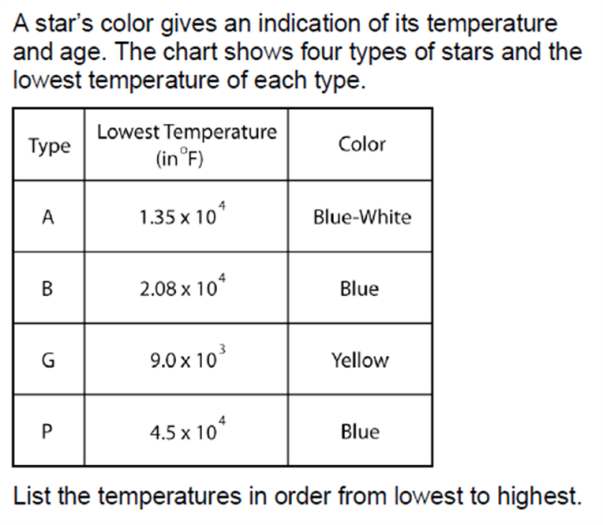 1.5Partial knowledge of the 2.0 content but major errors or omissions regarding the 3.0 contentScore 1.0With help, a partial understanding of some of the simpler details and processes and some of the more complex ideas and processes.With help, a partial understanding of some of the simpler details and processes and some of the more complex ideas and processes.0.5With help, a partial understanding of the 2.0 content but not the 3.0 contentScore 0.0Even with help, no understanding or skill demonstrated.Even with help, no understanding or skill demonstrated.Strand: NumberStrand: NumberStrand: NumberStrand: NumberTopic: Approximations of Real NumbersTopic: Approximations of Real NumbersTopic: Approximations of Real NumbersTopic: Approximations of Real NumbersLevel: Algebra 1Level: Algebra 1Level: Algebra 1Level: Algebra 1Score 4.0In addition to Score 3.0, in-depth inferences and applications that go beyond what was taught.In addition to Score 3.0, in-depth inferences and applications that go beyond what was taught.Sample TasksScore 4.0In addition to Score 3.0, in-depth inferences and applications that go beyond what was taught.In addition to Score 3.0, in-depth inferences and applications that go beyond what was taught.3.5In addition to score 3.0 performance, in-depth inferences and applications with partial success.Score 3.0The students are expected to:The student exhibits no major errors or omissions.The students are expected to:The student exhibits no major errors or omissions.2.5No major errors or omissions regarding 2.0 content and partial knowledge of the 3.0 contentScore 2.0There are no major errors or omissions regarding the simpler details and processes as the student: recognizes or recalls specific terminology such as:real numbersexact solutionapproximate solutionperforms basic processes, such as: determines whether approximations or exact values of real numbers are appropriate, depending on the contextHowever, the student exhibits major errors or omissions regarding the more complex ideas and processes.There are no major errors or omissions regarding the simpler details and processes as the student: recognizes or recalls specific terminology such as:real numbersexact solutionapproximate solutionperforms basic processes, such as: determines whether approximations or exact values of real numbers are appropriate, depending on the contextHowever, the student exhibits major errors or omissions regarding the more complex ideas and processes.1.5Partial knowledge of the 2.0 content but major errors or omissions regarding the 3.0 contentScore 1.0With help, a partial understanding of some of the simpler details and processes and some of the more complex ideas and processes.With help, a partial understanding of some of the simpler details and processes and some of the more complex ideas and processes.0.5With help, a partial understanding of the 2.0 content but not the 3.0 contentScore 0.0Even with help, no understanding or skill demonstrated.Even with help, no understanding or skill demonstrated.Strand: OperationStrand: OperationStrand: OperationStrand: OperationTopic: Factoring and Combining PolynomialsTopic: Factoring and Combining PolynomialsTopic: Factoring and Combining PolynomialsTopic: Factoring and Combining PolynomialsLevel: Algebra 1Level: Algebra 1Level: Algebra 1Level: Algebra 1Score 4.0In addition to Score 3.0, in-depth inferences and applications that go beyond what was taught.In addition to Score 3.0, in-depth inferences and applications that go beyond what was taught.Sample TasksScore 4.0In addition to Score 3.0, in-depth inferences and applications that go beyond what was taught.In addition to Score 3.0, in-depth inferences and applications that go beyond what was taught.3.5In addition to score 3.0 performance, in-depth inferences and applications with partial success.Score 3.0The students are expected to:The student exhibits no major errors or omissions.The students are expected to:The student exhibits no major errors or omissions.Factor:2x2-4x-162.5No major errors or omissions regarding 2.0 content and partial knowledge of the 3.0 contentScore 2.0There are no major errors or omissions regarding the simpler details and processes as the student: recognizes or recalls specific terminology such as:polynomialsperforms basic processes, such as: uses algebraic properties to factor and combine like terms in simple polynomials However, the student exhibits major errors or omissions regarding the more complex ideas and processes.There are no major errors or omissions regarding the simpler details and processes as the student: recognizes or recalls specific terminology such as:polynomialsperforms basic processes, such as: uses algebraic properties to factor and combine like terms in simple polynomials However, the student exhibits major errors or omissions regarding the more complex ideas and processes.Combine like terms:2x + 10 + 5xFactor: x2 + 7x + 101.5Partial knowledge of the 2.0 content but major errors or omissions regarding the 3.0 contentScore 1.0With help, a partial understanding of some of the simpler details and processes and some of the more complex ideas and processes.With help, a partial understanding of some of the simpler details and processes and some of the more complex ideas and processes.0.5With help, a partial understanding of the 2.0 content but not the 3.0 contentScore 0.0Even with help, no understanding or skill demonstrated.Even with help, no understanding or skill demonstrated.Strand: OperationStrand: OperationStrand: OperationStrand: OperationTopic: Addition and Subtraction of PolynomialsTopic: Addition and Subtraction of PolynomialsTopic: Addition and Subtraction of PolynomialsTopic: Addition and Subtraction of PolynomialsLevel: Algebra 1Level: Algebra 1Level: Algebra 1Level: Algebra 1Score 4.0In addition to Score 3.0, in-depth inferences and applications that go beyond what was taught.In addition to Score 3.0, in-depth inferences and applications that go beyond what was taught.Sample TasksScore 4.0In addition to Score 3.0, in-depth inferences and applications that go beyond what was taught.In addition to Score 3.0, in-depth inferences and applications that go beyond what was taught.3.5In addition to score 3.0 performance, in-depth inferences and applications with partial success.Score 3.0The students are expected to:The student exhibits no major errors or omissions.The students are expected to:The student exhibits no major errors or omissions.2.5No major errors or omissions regarding 2.0 content and partial knowledge of the 3.0 contentScore 2.0There are no major errors or omissions regarding the simpler details and processes as the student: performs basic processes, such as: adds and subtracts simple polynomialsHowever, the student exhibits major errors or omissions regarding the more complex ideas and processes.There are no major errors or omissions regarding the simpler details and processes as the student: performs basic processes, such as: adds and subtracts simple polynomialsHowever, the student exhibits major errors or omissions regarding the more complex ideas and processes.(7x3 + 3x2 – 5x + 1) – (2x3 + 4x2 + 3x + 2)1.5Partial knowledge of the 2.0 content but major errors or omissions regarding the 3.0 contentScore 1.0With help, a partial understanding of some of the simpler details and processes and some of the more complex ideas and processes.With help, a partial understanding of some of the simpler details and processes and some of the more complex ideas and processes.0.5With help, a partial understanding of the 2.0 content but not the 3.0 contentScore 0.0Even with help, no understanding or skill demonstrated.Even with help, no understanding or skill demonstrated.Strand: Operation Strand: Operation Strand: Operation Strand: Operation Topic: Multiplication and Division of PolynomialsTopic: Multiplication and Division of PolynomialsTopic: Multiplication and Division of PolynomialsTopic: Multiplication and Division of PolynomialsLevel: Algebra 1Level: Algebra 1Level: Algebra 1Level: Algebra 1Score 4.0In addition to Score 3.0, in-depth inferences and applications that go beyond what was taught.In addition to Score 3.0, in-depth inferences and applications that go beyond what was taught.Sample TasksScore 4.0In addition to Score 3.0, in-depth inferences and applications that go beyond what was taught.In addition to Score 3.0, in-depth inferences and applications that go beyond what was taught.3.5In addition to score 3.0 performance, in-depth inferences and applications with partial success.Score 3.0The students are expected to:The student exhibits no major errors or omissions.The students are expected to:The student exhibits no major errors or omissions.2.5No major errors or omissions regarding 2.0 content and partial knowledge of the 3.0 contentScore 2.0There are no major errors or omissions regarding the simpler details and processes as the student: performs basic processes, such as: multiplies and divides simple polynomialsHowever, the student exhibits major errors or omissions regarding the more complex ideas and processes.There are no major errors or omissions regarding the simpler details and processes as the student: performs basic processes, such as: multiplies and divides simple polynomialsHowever, the student exhibits major errors or omissions regarding the more complex ideas and processes.Multiply:(2x + 3) ( x2 – 4x + 5)Divide:  (2x3+4x2-6x)         2x1.5Partial knowledge of the 2.0 content but major errors or omissions regarding the 3.0 contentScore 1.0With help, a partial understanding of some of the simpler details and processes and some of the more complex ideas and processes.With help, a partial understanding of some of the simpler details and processes and some of the more complex ideas and processes.0.5With help, a partial understanding of the 2.0 content but not the 3.0 contentScore 0.0Even with help, no understanding or skill demonstrated.Even with help, no understanding or skill demonstrated.Strand: OperationStrand: OperationStrand: OperationStrand: OperationTopic: Laws of ExponentsTopic: Laws of ExponentsTopic: Laws of ExponentsTopic: Laws of ExponentsLevel: Algebra 1Level: Algebra 1Level: Algebra 1Level: Algebra 1Score 4.0In addition to Score 3.0, in-depth inferences and applications that go beyond what was taught.In addition to Score 3.0, in-depth inferences and applications that go beyond what was taught.Sample TasksScore 4.0In addition to Score 3.0, in-depth inferences and applications that go beyond what was taught.In addition to Score 3.0, in-depth inferences and applications that go beyond what was taught.3.5In addition to score 3.0 performance, in-depth inferences and applications with partial success.Score 3.0The students are expected to:The student exhibits no major errors or omissions.The students are expected to:The student exhibits no major errors or omissions.2.5No major errors or omissions regarding 2.0 content and partial knowledge of the 3.0 contentScore 2.0There are no major errors or omissions regarding the simpler details and processes as the student: recognizes or recalls specific terminology such as:exponential expressionscube rootsinteger exponentsperforms basic processes, such as: uses integer exponents and square roots and applies the laws and properties of exponents to evaluate simple exponential expressions However, the student exhibits major errors or omissions regarding the more complex ideas and processes.There are no major errors or omissions regarding the simpler details and processes as the student: recognizes or recalls specific terminology such as:exponential expressionscube rootsinteger exponentsperforms basic processes, such as: uses integer exponents and square roots and applies the laws and properties of exponents to evaluate simple exponential expressions However, the student exhibits major errors or omissions regarding the more complex ideas and processes.Evaluate:( x2) ( x3)1.5Partial knowledge of the 2.0 content but major errors or omissions regarding the 3.0 contentScore 1.0With help, a partial understanding of some of the simpler details and processes and some of the more complex ideas and processes.With help, a partial understanding of some of the simpler details and processes and some of the more complex ideas and processes.0.5With help, a partial understanding of the 2.0 content but not the 3.0 contentScore 0.0Even with help, no understanding or skill demonstrated.Even with help, no understanding or skill demonstrated.Strand: AlgebraStrand: AlgebraStrand: AlgebraStrand: AlgebraTopic: VariablesTopic: VariablesTopic: VariablesTopic: VariablesLevel: Algebra 1Level: Algebra 1Level: Algebra 1Level: Algebra 1Score 4.0In addition to Score 3.0, in-depth inferences and applications that go beyond what was taught.In addition to Score 3.0, in-depth inferences and applications that go beyond what was taught.Sample TasksScore 4.0In addition to Score 3.0, in-depth inferences and applications that go beyond what was taught.In addition to Score 3.0, in-depth inferences and applications that go beyond what was taught.3.5In addition to score 3.0 performance, in-depth inferences and applications with partial success.Score 3.0The students are expected to:The student exhibits no major errors or omissions.The students are expected to:The student exhibits no major errors or omissions.2.5No major errors or omissions regarding 2.0 content and partial knowledge of the 3.0 contentScore 2.0There are no major errors or omissions regarding the simpler details and processes as the student: performs basic processes, such as: recognizes the multiple uses of variables (students should learn that letters may be used for variables, constants, parameters, etc…) However, the student exhibits major errors or omissions regarding the more complex ideas and processes.There are no major errors or omissions regarding the simpler details and processes as the student: performs basic processes, such as: recognizes the multiple uses of variables (students should learn that letters may be used for variables, constants, parameters, etc…) However, the student exhibits major errors or omissions regarding the more complex ideas and processes.For example: To represent fixed and temporarily unknown values in equations, such as 3x + 2 = 5; To express identities, such as x + x = 2x for all x; As attributes in formulas, such as A = lw; As constants such as a, b, and c in the equation y = ax2 + bx + c;As parameters in equations, such as the m and b for the family of functions defined by y = mx + b; To represent varying quantities, such as x in f(x) = 5x;To represent functions, such as f in f(x) = 5x; andTo represent specific numbers, such as π.1.5Partial knowledge of the 2.0 content but major errors or omissions regarding the 3.0 contentScore 1.0With help, a partial understanding of some of the simpler details and processes and some of the more complex ideas and processes.With help, a partial understanding of some of the simpler details and processes and some of the more complex ideas and processes.0.5With help, a partial understanding of the 2.0 content but not the 3.0 contentScore 0.0Even with help, no understanding or skill demonstrated.Even with help, no understanding or skill demonstrated.Strand: AlgebraStrand: AlgebraStrand: AlgebraStrand: AlgebraTopic: Systems of Equations and InequalitiesTopic: Systems of Equations and InequalitiesTopic: Systems of Equations and InequalitiesTopic: Systems of Equations and InequalitiesLevel: Algebra 1Level: Algebra 1Level: Algebra 1Level: Algebra 1Score 4.0In addition to Score 3.0, in-depth inferences and applications that go beyond what was taught.In addition to Score 3.0, in-depth inferences and applications that go beyond what was taught.Sample TasksScore 4.0In addition to Score 3.0, in-depth inferences and applications that go beyond what was taught.In addition to Score 3.0, in-depth inferences and applications that go beyond what was taught.3.5In addition to score 3.0 performance, in-depth inferences and applications with partial success.Score 3.0The students are expected to:The student exhibits no major errors or omissions.The students are expected to:The student exhibits no major errors or omissions.2.5No major errors or omissions regarding 2.0 content and partial knowledge of the 3.0 contentScore 2.0There are no major errors or omissions regarding the simpler details and processes as the student: recognizes or recalls specific terminology such as:system of two linear equationssystem of two linear inequalitiesperforms basic processes, such as: understands how to set up a system of equations given a situationsolves a system of two equations graphically, algebraically, or by using matricessolves a system of two inequalities graphically or algebraicallyHowever, the student exhibits major errors or omissions regarding the more complex ideas and processes.There are no major errors or omissions regarding the simpler details and processes as the student: recognizes or recalls specific terminology such as:system of two linear equationssystem of two linear inequalitiesperforms basic processes, such as: understands how to set up a system of equations given a situationsolves a system of two equations graphically, algebraically, or by using matricessolves a system of two inequalities graphically or algebraicallyHowever, the student exhibits major errors or omissions regarding the more complex ideas and processes.1.5Partial knowledge of the 2.0 content but major errors or omissions regarding the 3.0 contentScore 1.0With help, a partial understanding of some of the simpler details and processes and some of the more complex ideas and processes.With help, a partial understanding of some of the simpler details and processes and some of the more complex ideas and processes.0.5With help, a partial understanding of the 2.0 content but not the 3.0 contentScore 0.0Even with help, no understanding or skill demonstrated.Even with help, no understanding or skill demonstrated.Strand: AlgebraStrand: AlgebraStrand: AlgebraStrand: AlgebraTopic: Quadratic EquationsTopic: Quadratic EquationsTopic: Quadratic EquationsTopic: Quadratic EquationsLevel: Algebra 1Level: Algebra 1Level: Algebra 1Level: Algebra 1Score 4.0In addition to Score 3.0, in-depth inferences and applications that go beyond what was taught.In addition to Score 3.0, in-depth inferences and applications that go beyond what was taught.Sample TasksScore 4.0In addition to Score 3.0, in-depth inferences and applications that go beyond what was taught.In addition to Score 3.0, in-depth inferences and applications that go beyond what was taught.3.5In addition to score 3.0 performance, in-depth inferences and applications with partial success.Score 3.0The student exhibits no major errors or omissions.The student exhibits no major errors or omissions.2.5No major errors or omissions regarding 2.0 content and partial knowledge of the 3.0 contentScore 2.0There are no major errors or omissions regarding the simpler details and processes as the student: recognizes or recalls specific terminology such as:quadratic formulareal rootsleading coefficientcoefficientperforms basic processes, such as: solves quadratic equations where the leading coefficient is 1solves simple quadratic equations with integer coefficients that have real roots by completing the square (i.e. x2 + 4x – 13 = 0)solves simple quadratic equations with integer coefficients that have real roots by using the quadratic formula (i.e. 2x2 – 5x = 3)However, the student exhibits major errors or omissions regarding the more complex ideas and processes.There are no major errors or omissions regarding the simpler details and processes as the student: recognizes or recalls specific terminology such as:quadratic formulareal rootsleading coefficientcoefficientperforms basic processes, such as: solves quadratic equations where the leading coefficient is 1solves simple quadratic equations with integer coefficients that have real roots by completing the square (i.e. x2 + 4x – 13 = 0)solves simple quadratic equations with integer coefficients that have real roots by using the quadratic formula (i.e. 2x2 – 5x = 3)However, the student exhibits major errors or omissions regarding the more complex ideas and processes.1.5Partial knowledge of the 2.0 content but major errors or omissions regarding the 3.0 contentScore 1.0With help, a partial understanding of some of the simpler details and processes and some of the more complex ideas and processes.With help, a partial understanding of some of the simpler details and processes and some of the more complex ideas and processes.0.5With help, a partial understanding of the 2.0 content but not the 3.0 contentScore 0.0Even with help, no understanding or skill demonstrated.Even with help, no understanding or skill demonstrated.Strand: AlgebraStrand: AlgebraStrand: AlgebraStrand: AlgebraTopic: Linear Equations and InequalitiesTopic: Linear Equations and InequalitiesTopic: Linear Equations and InequalitiesTopic: Linear Equations and InequalitiesLevel: Algebra 1Level: Algebra 1Level: Algebra 1Level: Algebra 1Score 4.0In addition to Score 3.0, in-depth inferences and applications that go beyond what was taught.In addition to Score 3.0, in-depth inferences and applications that go beyond what was taught.Sample TasksScore 4.0In addition to Score 3.0, in-depth inferences and applications that go beyond what was taught.In addition to Score 3.0, in-depth inferences and applications that go beyond what was taught.3.5In addition to score 3.0 performance, in-depth inferences and applications with partial success.Score 3.0The students are expected to:The student exhibits no major errors or omissions.The students are expected to:The student exhibits no major errors or omissions.2.5No major errors or omissions regarding 2.0 content and partial knowledge of the 3.0 contentScore 2.0There are no major errors or omissions regarding the simpler details and processes as the student: recognizes or recalls specific terminology such as:linear functionslinear equationslinear inequalitiesperforms basic processes, such as: solves simple linear equations (i.e. x – 37 = 108) solves simple linear inequalities(i.e. - ½ x > 6)  However, the student exhibits major errors or omissions regarding the more complex ideas and processes.There are no major errors or omissions regarding the simpler details and processes as the student: recognizes or recalls specific terminology such as:linear functionslinear equationslinear inequalitiesperforms basic processes, such as: solves simple linear equations (i.e. x – 37 = 108) solves simple linear inequalities(i.e. - ½ x > 6)  However, the student exhibits major errors or omissions regarding the more complex ideas and processes.1.5Partial knowledge of the 2.0 content but major errors or omissions regarding the 3.0 contentScore 1.0With help, a partial understanding of some of the simpler details and processes and some of the more complex ideas and processes.With help, a partial understanding of some of the simpler details and processes and some of the more complex ideas and processes.0.5With help, a partial understanding of the 2.0 content but not the 3.0 contentScore 0.0Even with help, no understanding or skill demonstrated.Even with help, no understanding or skill demonstrated.Strand: AlgebraStrand: AlgebraStrand: AlgebraStrand: AlgebraTopic: Forms of Linear EquationsTopic: Forms of Linear EquationsTopic: Forms of Linear EquationsTopic: Forms of Linear EquationsLevel: Algebra 1Level: Algebra 1Level: Algebra 1Level: Algebra 1Score 4.0In addition to Score 3.0, in-depth inferences and applications that go beyond what was taught.In addition to Score 3.0, in-depth inferences and applications that go beyond what was taught.Sample TasksScore 4.0In addition to Score 3.0, in-depth inferences and applications that go beyond what was taught.In addition to Score 3.0, in-depth inferences and applications that go beyond what was taught.3.5In addition to score 3.0 performance, in-depth inferences and applications with partial success.Score 3.0The students are expected to:The student exhibits no major errors or omissions.The students are expected to:The student exhibits no major errors or omissions.2.5No major errors or omissions regarding 2.0 content and partial knowledge of the 3.0 contentScore 2.0There are no major errors or omissions regarding the simpler details and processes as the student: recognizes or recalls specific terminology such as:slope-intercept form of a linear equationpoint-slope form of a linear equationstandard form of a linear equationperforms basic processes, such as: writes an equation for a line given the slope and the y-interceptgraphs an equation for a line given the slope and the y-interceptHowever, the student exhibits major errors or omissions regarding the more complex ideas and processes.There are no major errors or omissions regarding the simpler details and processes as the student: recognizes or recalls specific terminology such as:slope-intercept form of a linear equationpoint-slope form of a linear equationstandard form of a linear equationperforms basic processes, such as: writes an equation for a line given the slope and the y-interceptgraphs an equation for a line given the slope and the y-interceptHowever, the student exhibits major errors or omissions regarding the more complex ideas and processes.1.5Partial knowledge of the 2.0 content but major errors or omissions regarding the 3.0 contentScore 1.0With help, a partial understanding of some of the simpler details and processes and some of the more complex ideas and processes.With help, a partial understanding of some of the simpler details and processes and some of the more complex ideas and processes.0.5With help, a partial understanding of the 2.0 content but not the 3.0 contentScore 0.0Even with help, no understanding or skill demonstrated.Even with help, no understanding or skill demonstrated.Strand: Algebra Strand: Algebra Strand: Algebra Strand: Algebra Topic: Slope and Intercepts of Linear FunctionsTopic: Slope and Intercepts of Linear FunctionsTopic: Slope and Intercepts of Linear FunctionsTopic: Slope and Intercepts of Linear FunctionsLevel: Algebra 1Level: Algebra 1Level: Algebra 1Level: Algebra 1Score 4.0In addition to Score 3.0, in-depth inferences and applications that go beyond what was taught.In addition to Score 3.0, in-depth inferences and applications that go beyond what was taught.Sample TasksScore 4.0In addition to Score 3.0, in-depth inferences and applications that go beyond what was taught.In addition to Score 3.0, in-depth inferences and applications that go beyond what was taught.3.5In addition to score 3.0 performance, in-depth inferences and applications with partial success.Score 3.0The students are expected to:The student exhibits no major errors or omissions.The students are expected to:The student exhibits no major errors or omissions.2.5No major errors or omissions regarding 2.0 content and partial knowledge of the 3.0 contentScore 2.0There are no major errors or omissions regarding the simpler details and processes as the student: performs basic processes, such as: identifies the slope and intercepts of a linear function, including equations for parallel and perpendicular linesHowever, the student exhibits major errors or omissions regarding the more complex ideas and processes.There are no major errors or omissions regarding the simpler details and processes as the student: performs basic processes, such as: identifies the slope and intercepts of a linear function, including equations for parallel and perpendicular linesHowever, the student exhibits major errors or omissions regarding the more complex ideas and processes.1.5Partial knowledge of the 2.0 content but major errors or omissions regarding the 3.0 contentScore 1.0With help, a partial understanding of some of the simpler details and processes and some of the more complex ideas and processes.With help, a partial understanding of some of the simpler details and processes and some of the more complex ideas and processes.0.5With help, a partial understanding of the 2.0 content but not the 3.0 contentScore 0.0Even with help, no understanding or skill demonstrated.Even with help, no understanding or skill demonstrated.Strand: AlgebraStrand: AlgebraStrand: AlgebraStrand: AlgebraTopic: Arithmetic and Geometric SequencesTopic: Arithmetic and Geometric SequencesTopic: Arithmetic and Geometric SequencesTopic: Arithmetic and Geometric SequencesLevel: Algebra 1Level: Algebra 1Level: Algebra 1Level: Algebra 1Score 4.0In addition to Score 3.0, in-depth inferences and applications that go beyond what was taught.In addition to Score 3.0, in-depth inferences and applications that go beyond what was taught.Sample TasksScore 4.0In addition to Score 3.0, in-depth inferences and applications that go beyond what was taught.In addition to Score 3.0, in-depth inferences and applications that go beyond what was taught.3.5In addition to score 3.0 performance, in-depth inferences and applications with partial success.Score 3.0The students are expected to:The student exhibits no major errors or omissions.The students are expected to:The student exhibits no major errors or omissions.2.5No major errors or omissions regarding 2.0 content and partial knowledge of the 3.0 contentScore 2.0There are no major errors or omissions regarding the simpler details and processes as the student: recognizes or recalls specific terminology such as:arithmetic sequencegeometric sequenceexplicit form of a sequencerecursive form of a sequenceterms of a sequenceperforms basic processes, such as: identifies the rate of change in each form for either arithmetic or geometric sequencesfinds specific terms in either an arithmetic or geometric sequenceexpresses arithmetic and geometric sequences in both explicit and recursive formsHowever, the student exhibits major errors or omissions regarding the more complex ideas and processes.There are no major errors or omissions regarding the simpler details and processes as the student: recognizes or recalls specific terminology such as:arithmetic sequencegeometric sequenceexplicit form of a sequencerecursive form of a sequenceterms of a sequenceperforms basic processes, such as: identifies the rate of change in each form for either arithmetic or geometric sequencesfinds specific terms in either an arithmetic or geometric sequenceexpresses arithmetic and geometric sequences in both explicit and recursive formsHowever, the student exhibits major errors or omissions regarding the more complex ideas and processes.1.5Partial knowledge of the 2.0 content but major errors or omissions regarding the 3.0 contentScore 1.0With help, a partial understanding of some of the simpler details and processes and some of the more complex ideas and processes.With help, a partial understanding of some of the simpler details and processes and some of the more complex ideas and processes.0.5With help, a partial understanding of the 2.0 content but not the 3.0 contentScore 0.0Even with help, no understanding or skill demonstrated.Even with help, no understanding or skill demonstrated.Strand: Algebra Strand: Algebra Strand: Algebra Strand: Algebra Topic: Solving Equations with Multiple VariablesTopic: Solving Equations with Multiple VariablesTopic: Solving Equations with Multiple VariablesTopic: Solving Equations with Multiple VariablesLevel: Algebra 1Level: Algebra 1Level: Algebra 1Level: Algebra 1Score 4.0In addition to Score 3.0, in-depth inferences and applications that go beyond what was taught.In addition to Score 3.0, in-depth inferences and applications that go beyond what was taught.Sample TasksScore 4.0In addition to Score 3.0, in-depth inferences and applications that go beyond what was taught.In addition to Score 3.0, in-depth inferences and applications that go beyond what was taught.3.5In addition to score 3.0 performance, in-depth inferences and applications with partial success.Score 3.0The students are expected to:The student exhibits no major errors or omissions.The students are expected to:The student exhibits no major errors or omissions.2.5No major errors or omissions regarding 2.0 content and partial knowledge of the 3.0 contentScore 2.0There are no major errors or omissions regarding the simpler details and processes as the student:performs basic processes, such as: solves a simple equation involving several variables by expressing one variable in terms of the others (i.e. d = rt solve for r) However, the student exhibits major errors or omissions regarding the more complex ideas and processes.There are no major errors or omissions regarding the simpler details and processes as the student:performs basic processes, such as: solves a simple equation involving several variables by expressing one variable in terms of the others (i.e. d = rt solve for r) However, the student exhibits major errors or omissions regarding the more complex ideas and processes.1.5Partial knowledge of the 2.0 content but major errors or omissions regarding the 3.0 contentScore 1.0With help, a partial understanding of some of the simpler details and processes and some of the more complex ideas and processes.With help, a partial understanding of some of the simpler details and processes and some of the more complex ideas and processes.0.5With help, a partial understanding of the 2.0 content but not the 3.0 contentScore 0.0Even with help, no understanding or skill demonstrated.Even with help, no understanding or skill demonstrated.Strand: FunctionsStrand: FunctionsStrand: FunctionsStrand: FunctionsTopic: Determining FunctionsTopic: Determining FunctionsTopic: Determining FunctionsTopic: Determining FunctionsLevel: Algebra 1Level: Algebra 1Level: Algebra 1Level: Algebra 1Score 4.0In addition to Score 3.0, in-depth inferences and applications that go beyond what was taught.In addition to Score 3.0, in-depth inferences and applications that go beyond what was taught.Sample TasksScore 4.0In addition to Score 3.0, in-depth inferences and applications that go beyond what was taught.In addition to Score 3.0, in-depth inferences and applications that go beyond what was taught.3.5In addition to score 3.0 performance, in-depth inferences and applications with partial success.Score 3.0The students are expected to:The student exhibits no major errors or omissions.The students are expected to:The student exhibits no major errors or omissions.2.5No major errors or omissions regarding 2.0 content and partial knowledge of the 3.0 contentScore 2.0There are no major errors or omissions regarding the simpler details and processes as the student: recognizes or recalls specific terminology such as:relationship function performs basic processes, such as: identifies the domain, range, roots, and independent and dependent variablesgraphs absolute valueHowever, the student exhibits major errors or omissions regarding the more complex ideas and processes.There are no major errors or omissions regarding the simpler details and processes as the student: recognizes or recalls specific terminology such as:relationship function performs basic processes, such as: identifies the domain, range, roots, and independent and dependent variablesgraphs absolute valueHowever, the student exhibits major errors or omissions regarding the more complex ideas and processes.1.5Partial knowledge of the 2.0 content but major errors or omissions regarding the 3.0 contentScore 1.0With help, a partial understanding of some of the simpler details and processes and some of the more complex ideas and processes.With help, a partial understanding of some of the simpler details and processes and some of the more complex ideas and processes.0.5With help, a partial understanding of the 2.0 content but not the 3.0 contentScore 0.0Even with help, no understanding or skill demonstrated.Even with help, no understanding or skill demonstrated.Strand: FunctionsStrand: FunctionsStrand: FunctionsStrand: FunctionsTopic: Graphing Exponential FunctionsTopic: Graphing Exponential FunctionsTopic: Graphing Exponential FunctionsTopic: Graphing Exponential FunctionsLevel: Algebra 1Level: Algebra 1Level: Algebra 1Level: Algebra 1Score 4.0In addition to Score 3.0, in-depth inferences and applications that go beyond what was taught.In addition to Score 3.0, in-depth inferences and applications that go beyond what was taught.Sample TasksScore 4.0In addition to Score 3.0, in-depth inferences and applications that go beyond what was taught.In addition to Score 3.0, in-depth inferences and applications that go beyond what was taught.3.5In addition to score 3.0 performance, in-depth inferences and applications with partial success.Score 3.0The students are expected to:A1.7.A sketch the graph for an exponential function of the form of where n is an integer, describe the effects that changes in the parameters a and b have on the graph, and answer questions that arise in situations modeled by exponential functionsThe student exhibits no major errors or omissions.The students are expected to:A1.7.A sketch the graph for an exponential function of the form of where n is an integer, describe the effects that changes in the parameters a and b have on the graph, and answer questions that arise in situations modeled by exponential functionsThe student exhibits no major errors or omissions.2.5No major errors or omissions regarding 2.0 content and partial knowledge of the 3.0 contentScore 2.0There are no major errors or omissions regarding the simpler details and processes as the student: recognizes or recalls specific terminology such as:exponential functionperforms basic processes, such as: sketches the graph for an exponential function and answer questions based on the graphHowever, the student exhibits major errors or omissions regarding the more complex ideas and processes.There are no major errors or omissions regarding the simpler details and processes as the student: recognizes or recalls specific terminology such as:exponential functionperforms basic processes, such as: sketches the graph for an exponential function and answer questions based on the graphHowever, the student exhibits major errors or omissions regarding the more complex ideas and processes.1.5Partial knowledge of the 2.0 content but major errors or omissions regarding the 3.0 contentScore 1.0With help, a partial understanding of some of the simpler details and processes and some of the more complex ideas and processes.With help, a partial understanding of some of the simpler details and processes and some of the more complex ideas and processes.0.5With help, a partial understanding of the 2.0 content but not the 3.0 contentScore 0.0Even with help, no understanding or skill demonstrated.Even with help, no understanding or skill demonstrated.Strand: FunctionsStrand: FunctionsStrand: FunctionsStrand: FunctionsTopic: Representing FunctionsTopic: Representing FunctionsTopic: Representing FunctionsTopic: Representing FunctionsLevel: Algebra 1Level: Algebra 1Level: Algebra 1Level: Algebra 1Score 4.0In addition to Score 3.0, in-depth inferences and applications that go beyond what was taught.In addition to Score 3.0, in-depth inferences and applications that go beyond what was taught.Sample TasksScore 4.0In addition to Score 3.0, in-depth inferences and applications that go beyond what was taught.In addition to Score 3.0, in-depth inferences and applications that go beyond what was taught.3.5In addition to score 3.0 performance, in-depth inferences and applications with partial success.Score 3.0The students are expected to:The student exhibits no major errors or omissions.The students are expected to:The student exhibits no major errors or omissions.2.5No major errors or omissions regarding 2.0 content and partial knowledge of the 3.0 contentScore 2.0There are no major errors or omissions regarding the simpler details and processes as the student:performs basic processes, such as: represents a function with a symbolic expression, as a graph, in a table or using words matches equations with graphs, tables and/or situationsHowever, the student exhibits major errors or omissions regarding the more complex ideas and processes.There are no major errors or omissions regarding the simpler details and processes as the student:performs basic processes, such as: represents a function with a symbolic expression, as a graph, in a table or using words matches equations with graphs, tables and/or situationsHowever, the student exhibits major errors or omissions regarding the more complex ideas and processes.1.5Partial knowledge of the 2.0 content but major errors or omissions regarding the 3.0 contentScore 1.0With help, a partial understanding of some of the simpler details and processes and some of the more complex ideas and processes.With help, a partial understanding of some of the simpler details and processes and some of the more complex ideas and processes.0.5With help, a partial understanding of the 2.0 content but not the 3.0 contentScore 0.0Even with help, no understanding or skill demonstrated.Even with help, no understanding or skill demonstrated.Strand: FunctionsStrand: FunctionsStrand: FunctionsStrand: FunctionsTopic: Evaluating FunctionsTopic: Evaluating FunctionsTopic: Evaluating FunctionsTopic: Evaluating FunctionsLevel: Algebra 1Level: Algebra 1Level: Algebra 1Level: Algebra 1Score 4.0In addition to Score 3.0, in-depth inferences and applications that go beyond what was taught.In addition to Score 3.0, in-depth inferences and applications that go beyond what was taught.Sample TasksScore 4.0In addition to Score 3.0, in-depth inferences and applications that go beyond what was taught.In addition to Score 3.0, in-depth inferences and applications that go beyond what was taught.3.5In addition to score 3.0 performance, in-depth inferences and applications with partial success.Score 3.0The students are expected to:The student exhibits no major errors or omissions.The students are expected to:The student exhibits no major errors or omissions.2.5No major errors or omissions regarding 2.0 content and partial knowledge of the 3.0 contentScore 2.0There are no major errors or omissions regarding the simpler details and processes as the student: recognizes or recalls specific terminology such as:function notationperforms basic processes, such as: evaluates f(x) at a,  f(a) (i.e. f(2)= 3x – 4)However, the student exhibits major errors or omissions regarding the more complex ideas and processes.There are no major errors or omissions regarding the simpler details and processes as the student: recognizes or recalls specific terminology such as:function notationperforms basic processes, such as: evaluates f(x) at a,  f(a) (i.e. f(2)= 3x – 4)However, the student exhibits major errors or omissions regarding the more complex ideas and processes.1.5Partial knowledge of the 2.0 content but major errors or omissions regarding the 3.0 contentScore 1.0With help, a partial understanding of some of the simpler details and processes and some of the more complex ideas and processes.With help, a partial understanding of some of the simpler details and processes and some of the more complex ideas and processes.0.5With help, a partial understanding of the 2.0 content but not the 3.0 contentScore 0.0Even with help, no understanding or skill demonstrated.Even with help, no understanding or skill demonstrated.Strand: FunctionsStrand: FunctionsStrand: FunctionsStrand: FunctionsTopic: Solving Exponential Functions and EquationsTopic: Solving Exponential Functions and EquationsTopic: Solving Exponential Functions and EquationsTopic: Solving Exponential Functions and EquationsLevel: Algebra 1Level: Algebra 1Level: Algebra 1Level: Algebra 1Score 4.0In addition to Score 3.0, in-depth inferences and applications that go beyond what was taught.In addition to Score 3.0, in-depth inferences and applications that go beyond what was taught.Sample TasksScore 4.0In addition to Score 3.0, in-depth inferences and applications that go beyond what was taught.In addition to Score 3.0, in-depth inferences and applications that go beyond what was taught.3.5In addition to score 3.0 performance, in-depth inferences and applications with partial success.Score 3.0The students are expected to:The student exhibits no major errors or omissions.The students are expected to:The student exhibits no major errors or omissions.2.5No major errors or omissions regarding 2.0 content and partial knowledge of the 3.0 contentScore 2.0There are no major errors or omissions regarding the simpler details and processes as the student: performs basic processes, such as: finds solutions to simple exponential equations, 2x=32However, the student exhibits major errors or omissions regarding the more complex ideas and processes.There are no major errors or omissions regarding the simpler details and processes as the student: performs basic processes, such as: finds solutions to simple exponential equations, 2x=32However, the student exhibits major errors or omissions regarding the more complex ideas and processes.1.5Partial knowledge of the 2.0 content but major errors or omissions regarding the 3.0 contentScore 1.0With help, a partial understanding of some of the simpler details and processes and some of the more complex ideas and processes.With help, a partial understanding of some of the simpler details and processes and some of the more complex ideas and processes.0.5With help, a partial understanding of the 2.0 content but not the 3.0 contentScore 0.0Even with help, no understanding or skill demonstrated.Even with help, no understanding or skill demonstrated.Strand: FunctionsStrand: FunctionsStrand: FunctionsStrand: FunctionsTopic: Graphing Quadratic FunctionsTopic: Graphing Quadratic FunctionsTopic: Graphing Quadratic FunctionsTopic: Graphing Quadratic FunctionsLevel: Algebra 1Level: Algebra 1Level: Algebra 1Level: Algebra 1Score 4.0In addition to Score 3.0, in-depth inferences and applications that go beyond what was taught.In addition to Score 3.0, in-depth inferences and applications that go beyond what was taught.Sample TasksScore 4.0In addition to Score 3.0, in-depth inferences and applications that go beyond what was taught.In addition to Score 3.0, in-depth inferences and applications that go beyond what was taught.3.5In addition to score 3.0 performance, in-depth inferences and applications with partial success.Score 3.0The students are expected to:The student exhibits no major errors or omissions.The students are expected to:The student exhibits no major errors or omissions.2.5No major errors or omissions regarding 2.0 content and partial knowledge of the 3.0 contentScore 2.0There are no major errors or omissions regarding the simpler details and processes as the student: performs basic processes, such as: sketches the graph of a quadratic functionHowever, the student exhibits major errors or omissions regarding the more complex ideas and processes.There are no major errors or omissions regarding the simpler details and processes as the student: performs basic processes, such as: sketches the graph of a quadratic functionHowever, the student exhibits major errors or omissions regarding the more complex ideas and processes.1.5Partial knowledge of the 2.0 content but major errors or omissions regarding the 3.0 contentScore 1.0With help, a partial understanding of some of the simpler details and processes and some of the more complex ideas and processes.With help, a partial understanding of some of the simpler details and processes and some of the more complex ideas and processes.0.5With help, a partial understanding of the 2.0 content but not the 3.0 contentScore 0.0Even with help, no understanding or skill demonstrated.Even with help, no understanding or skill demonstrated.Strand: FunctionsStrand: FunctionsStrand: FunctionsStrand: FunctionsTopic: Represent and Solve Quadratic FunctionsTopic: Represent and Solve Quadratic FunctionsTopic: Represent and Solve Quadratic FunctionsTopic: Represent and Solve Quadratic FunctionsLevel: Algebra 1Level: Algebra 1Level: Algebra 1Level: Algebra 1Score 4.0In addition to Score 3.0, in-depth inferences and applications that go beyond what was taught.In addition to Score 3.0, in-depth inferences and applications that go beyond what was taught.Sample TasksScore 4.0In addition to Score 3.0, in-depth inferences and applications that go beyond what was taught.In addition to Score 3.0, in-depth inferences and applications that go beyond what was taught.3.5In addition to score 3.0 performance, in-depth inferences and applications with partial success.Score 3.0The students are expected to:The student exhibits no major errors or omissions.The students are expected to:The student exhibits no major errors or omissions.2.5No major errors or omissions regarding 2.0 content and partial knowledge of the 3.0 contentScore 2.0There are no major errors or omissions regarding the simpler details and processes as the student: performs basic processes, such as: represents a quadratic function with a symbolic expression, as a graph, in a table or using words matches quadratic equations with graphs, tables and/or situationsHowever, the student exhibits major errors or omissions regarding the more complex ideas and processes.There are no major errors or omissions regarding the simpler details and processes as the student: performs basic processes, such as: represents a quadratic function with a symbolic expression, as a graph, in a table or using words matches quadratic equations with graphs, tables and/or situationsHowever, the student exhibits major errors or omissions regarding the more complex ideas and processes.1.5Partial knowledge of the 2.0 content but major errors or omissions regarding the 3.0 contentScore 1.0With help, a partial understanding of some of the simpler details and processes and some of the more complex ideas and processes.With help, a partial understanding of some of the simpler details and processes and some of the more complex ideas and processes.0.5With help, a partial understanding of the 2.0 content but not the 3.0 contentScore 0.0Even with help, no understanding or skill demonstrated.Even with help, no understanding or skill demonstrated.Strand: Data Analysis, Statistics and ProbabilityStrand: Data Analysis, Statistics and ProbabilityStrand: Data Analysis, Statistics and ProbabilityStrand: Data Analysis, Statistics and ProbabilityTopic: Summary StatisticsTopic: Summary StatisticsTopic: Summary StatisticsTopic: Summary StatisticsLevel: Algebra 1Level: Algebra 1Level: Algebra 1Level: Algebra 1Score 4.0In addition to Score 3.0, in-depth inferences and applications that go beyond what was taught.In addition to Score 3.0, in-depth inferences and applications that go beyond what was taught.Sample TasksScore 4.0In addition to Score 3.0, in-depth inferences and applications that go beyond what was taught.In addition to Score 3.0, in-depth inferences and applications that go beyond what was taught.3.5In addition to score 3.0 performance, in-depth inferences and applications with partial success.Score 3.0The students are expected to:The student exhibits no major errors or omissions.The students are expected to:The student exhibits no major errors or omissions.2.5No major errors or omissions regarding 2.0 content and partial knowledge of the 3.0 contentScore 2.0There are no major errors or omissions regarding the simpler details and processes as the student: recognizes or recalls specific terminology such as:summary statisticsperforms basic processes, such as: uses summary statistics to describe and compare data setsHowever, the student exhibits major errors or omissions regarding the more complex ideas and processes.There are no major errors or omissions regarding the simpler details and processes as the student: recognizes or recalls specific terminology such as:summary statisticsperforms basic processes, such as: uses summary statistics to describe and compare data setsHowever, the student exhibits major errors or omissions regarding the more complex ideas and processes.1.5Partial knowledge of the 2.0 content but major errors or omissions regarding the 3.0 contentScore 1.0With help, a partial understanding of some of the simpler details and processes and some of the more complex ideas and processes.With help, a partial understanding of some of the simpler details and processes and some of the more complex ideas and processes.0.5With help, a partial understanding of the 2.0 content but not the 3.0 contentScore 0.0Even with help, no understanding or skill demonstrated.Even with help, no understanding or skill demonstrated.Strand: Data Analysis, Statistics and ProbabilityStrand: Data Analysis, Statistics and ProbabilityStrand: Data Analysis, Statistics and ProbabilityStrand: Data Analysis, Statistics and ProbabilityTopic: Using Data to Draw ConclusionsTopic: Using Data to Draw ConclusionsTopic: Using Data to Draw ConclusionsTopic: Using Data to Draw ConclusionsLevel: Algebra 1Level: Algebra 1Level: Algebra 1Level: Algebra 1Score 4.0In addition to Score 3.0, in-depth inferences and applications that go beyond what was taught.In addition to Score 3.0, in-depth inferences and applications that go beyond what was taught.Sample TasksScore 4.0In addition to Score 3.0, in-depth inferences and applications that go beyond what was taught.In addition to Score 3.0, in-depth inferences and applications that go beyond what was taught.3.5In addition to score 3.0 performance, in-depth inferences and applications with partial success.Score 3.0The students are expected to:The student exhibits no major errors or omissions.The students are expected to:The student exhibits no major errors or omissions.2.5No major errors or omissions regarding 2.0 content and partial knowledge of the 3.0 contentScore 2.0There are no major errors or omissions regarding the simpler details and processes as the student: performs basic processes, such as: given inferences and conclusions based on data, identifies which are valid and which are notHowever, the student exhibits major errors or omissions regarding the more complex ideas and processes.There are no major errors or omissions regarding the simpler details and processes as the student: performs basic processes, such as: given inferences and conclusions based on data, identifies which are valid and which are notHowever, the student exhibits major errors or omissions regarding the more complex ideas and processes.1.5Partial knowledge of the 2.0 content but major errors or omissions regarding the 3.0 contentScore 1.0With help, a partial understanding of some of the simpler details and processes and some of the more complex ideas and processes.With help, a partial understanding of some of the simpler details and processes and some of the more complex ideas and processes.0.5With help, a partial understanding of the 2.0 content but not the 3.0 contentScore 0.0Even with help, no understanding or skill demonstrated.Even with help, no understanding or skill demonstrated.Strand: Data Analysis, Statistics and ProbabilityStrand: Data Analysis, Statistics and ProbabilityStrand: Data Analysis, Statistics and ProbabilityStrand: Data Analysis, Statistics and ProbabilityTopic: Affects of Linear Transformations on DataTopic: Affects of Linear Transformations on DataTopic: Affects of Linear Transformations on DataTopic: Affects of Linear Transformations on DataLevel: Algebra 1Level: Algebra 1Level: Algebra 1Level: Algebra 1Score 4.0In addition to Score 3.0, in-depth inferences and applications that go beyond what was taught.In addition to Score 3.0, in-depth inferences and applications that go beyond what was taught.Sample TasksScore 4.0In addition to Score 3.0, in-depth inferences and applications that go beyond what was taught.In addition to Score 3.0, in-depth inferences and applications that go beyond what was taught.3.5In addition to score 3.0 performance, in-depth inferences and applications with partial success.Score 3.0The students are expected to:The student exhibits no major errors or omissions.The students are expected to:The student exhibits no major errors or omissions.2.5No major errors or omissions regarding 2.0 content and partial knowledge of the 3.0 contentScore 2.0There are no major errors or omissions regarding the simpler details and processes as the student: recognizes or recalls specific terminology such as:linear transformationsunivariate dataperforms basic processes, such as: given a linear transformation, identifies the center and spread of univariate data However, the student exhibits major errors or omissions regarding the more complex ideas and processes.There are no major errors or omissions regarding the simpler details and processes as the student: recognizes or recalls specific terminology such as:linear transformationsunivariate dataperforms basic processes, such as: given a linear transformation, identifies the center and spread of univariate data However, the student exhibits major errors or omissions regarding the more complex ideas and processes.1.5Partial knowledge of the 2.0 content but major errors or omissions regarding the 3.0 contentScore 1.0With help, a partial understanding of some of the simpler details and processes and some of the more complex ideas and processes.With help, a partial understanding of some of the simpler details and processes and some of the more complex ideas and processes.0.5With help, a partial understanding of the 2.0 content but not the 3.0 contentScore 0.0Even with help, no understanding or skill demonstrated.Even with help, no understanding or skill demonstrated.Strand: Data Analysis, Statistics and ProbabilityStrand: Data Analysis, Statistics and ProbabilityStrand: Data Analysis, Statistics and ProbabilityStrand: Data Analysis, Statistics and ProbabilityTopic: Linear Functions of Bivariate DataTopic: Linear Functions of Bivariate DataTopic: Linear Functions of Bivariate DataTopic: Linear Functions of Bivariate DataLevel: Algebra 1Level: Algebra 1Level: Algebra 1Level: Algebra 1Score 4.0In addition to Score 3.0, in-depth inferences and applications that go beyond what was taught.In addition to Score 3.0, in-depth inferences and applications that go beyond what was taught.Sample TasksScore 4.0In addition to Score 3.0, in-depth inferences and applications that go beyond what was taught.In addition to Score 3.0, in-depth inferences and applications that go beyond what was taught.3.5In addition to score 3.0 performance, in-depth inferences and applications with partial success.Score 3.0The students are expected to:The student exhibits no major errors or omissions.The students are expected to:The student exhibits no major errors or omissions.2.5No major errors or omissions regarding 2.0 content and partial knowledge of the 3.0 contentScore 2.0There are no major errors or omissions regarding the simpler details and processes as the student: recognizes or recalls specific terminology such as:bivariate dataperforms basic processes, such as: finds the equation of a linear function that best fits bivariate data However, the student exhibits major errors or omissions regarding the more complex ideas and processes.There are no major errors or omissions regarding the simpler details and processes as the student: recognizes or recalls specific terminology such as:bivariate dataperforms basic processes, such as: finds the equation of a linear function that best fits bivariate data However, the student exhibits major errors or omissions regarding the more complex ideas and processes.1.5Partial knowledge of the 2.0 content but major errors or omissions regarding the 3.0 contentScore 1.0With help, a partial understanding of some of the simpler details and processes and some of the more complex ideas and processes.With help, a partial understanding of some of the simpler details and processes and some of the more complex ideas and processes.0.5With help, a partial understanding of the 2.0 content but not the 3.0 contentScore 0.0Even with help, no understanding or skill demonstrated.Even with help, no understanding or skill demonstrated.Strand: Data Analysis, Statistics and ProbabilityStrand: Data Analysis, Statistics and ProbabilityStrand: Data Analysis, Statistics and ProbabilityStrand: Data Analysis, Statistics and ProbabilityTopic: Correlation of DataTopic: Correlation of DataTopic: Correlation of DataTopic: Correlation of DataLevel: Algebra 1Level: Algebra 1Level: Algebra 1Level: Algebra 1Score 4.0In addition to Score 3.0, in-depth inferences and applications that go beyond what was taught.In addition to Score 3.0, in-depth inferences and applications that go beyond what was taught.Sample TasksScore 4.0In addition to Score 3.0, in-depth inferences and applications that go beyond what was taught.In addition to Score 3.0, in-depth inferences and applications that go beyond what was taught.3.5In addition to score 3.0 performance, in-depth inferences and applications with partial success.Score 3.0The students are expected to:The student exhibits no major errors or omissions.The students are expected to:The student exhibits no major errors or omissions.2.5No major errors or omissions regarding 2.0 content and partial knowledge of the 3.0 contentScore 2.0There are no major errors or omissions regarding the simpler details and processes as the student: performs basic processes, such as: identifies accurate statements about the correlation of data in scatterplotsHowever, the student exhibits major errors or omissions regarding the more complex ideas and processes.There are no major errors or omissions regarding the simpler details and processes as the student: performs basic processes, such as: identifies accurate statements about the correlation of data in scatterplotsHowever, the student exhibits major errors or omissions regarding the more complex ideas and processes.1.5Partial knowledge of the 2.0 content but major errors or omissions regarding the 3.0 contentScore 1.0With help, a partial understanding of some of the simpler details and processes and some of the more complex ideas and processes.With help, a partial understanding of some of the simpler details and processes and some of the more complex ideas and processes.0.5With help, a partial understanding of the 2.0 content but not the 3.0 contentScore 0.0Even with help, no understanding or skill demonstrated.Even with help, no understanding or skill demonstrated.Strand: ProcessesStrand: ProcessesStrand: ProcessesStrand: ProcessesTopic: Problem Solving/Reasoning/CommunicationTopic: Problem Solving/Reasoning/CommunicationTopic: Problem Solving/Reasoning/CommunicationTopic: Problem Solving/Reasoning/CommunicationLevel: Algebra 1Level: Algebra 1Level: Algebra 1Level: Algebra 1Score 4.0In addition to Score 3.0, in-depth inferences and applications that go beyond what was taught.In addition to Score 3.0, in-depth inferences and applications that go beyond what was taught.Sample TasksScore 4.0In addition to Score 3.0, in-depth inferences and applications that go beyond what was taught.In addition to Score 3.0, in-depth inferences and applications that go beyond what was taught.3.5In addition to score 3.0 performance, in-depth inferences and applications with partial success.Score 3.0The students, in course appropriate communication situations, are expected to:The student exhibits no major errors or omissions.The students, in course appropriate communication situations, are expected to:The student exhibits no major errors or omissions.2.5No major errors or omissions regarding 2.0 content and partial knowledge of the 3.0 contentScore 2.0There are no major errors or omissions regarding the simpler details and processes as the student: performs basic processes, such as: partially summarizes mathematical ideas for a given audience and purposeOR summarizes mathematical ideas without considering audience or purposeHowever, the student exhibits major errors or omissions regarding the more complex ideas and processes.There are no major errors or omissions regarding the simpler details and processes as the student: performs basic processes, such as: partially summarizes mathematical ideas for a given audience and purposeOR summarizes mathematical ideas without considering audience or purposeHowever, the student exhibits major errors or omissions regarding the more complex ideas and processes.1.5Partial knowledge of the 2.0 content but major errors or omissions regarding the 3.0 contentScore 1.0With help, a partial understanding of some of the simpler details and processes and some of the more complex ideas and processes.With help, a partial understanding of some of the simpler details and processes and some of the more complex ideas and processes.0.5With help, a partial understanding of the 2.0 content but not the 3.0 contentScore 0.0Even with help, no understanding or skill demonstrated.Even with help, no understanding or skill demonstrated.Strand: ProcessesStrand: ProcessesStrand: ProcessesStrand: ProcessesTopic: Problem Solving/Reasoning/CommunicationTopic: Problem Solving/Reasoning/CommunicationTopic: Problem Solving/Reasoning/CommunicationTopic: Problem Solving/Reasoning/CommunicationLevel: Algebra 1Level: Algebra 1Level: Algebra 1Level: Algebra 1Score 4.0In addition to Score 3.0, in-depth inferences and applications that go beyond what was taught.In addition to Score 3.0, in-depth inferences and applications that go beyond what was taught.Sample TasksScore 4.0In addition to Score 3.0, in-depth inferences and applications that go beyond what was taught.In addition to Score 3.0, in-depth inferences and applications that go beyond what was taught.3.5In addition to score 3.0 performance, in-depth inferences and applications with partial success.Score 3.0The students, in course appropriate problem solving situations, are expected to:The student exhibits no major errors or omissions.The students, in course appropriate problem solving situations, are expected to:The student exhibits no major errors or omissions.2.5No major errors or omissions regarding 2.0 content and partial knowledge of the 3.0 contentScore 2.0There are no major errors or omissions regarding the simpler details and processes as the student: performs basic processes, such as: given a problem and list of strategies, identifies the best strategy to solve the problemmatches a problem situation to its mathematical representationgiven solutions, recognizes which are reasonableHowever, the student exhibits major errors or omissions regarding the more complex ideas and processes.There are no major errors or omissions regarding the simpler details and processes as the student: performs basic processes, such as: given a problem and list of strategies, identifies the best strategy to solve the problemmatches a problem situation to its mathematical representationgiven solutions, recognizes which are reasonableHowever, the student exhibits major errors or omissions regarding the more complex ideas and processes.1.5Partial knowledge of the 2.0 content but major errors or omissions regarding the 3.0 contentScore 1.0With help, a partial understanding of some of the simpler details and processes and some of the more complex ideas and processes.With help, a partial understanding of some of the simpler details and processes and some of the more complex ideas and processes.0.5With help, a partial understanding of the 2.0 content but not the 3.0 contentScore 0.0Even with help, no understanding or skill demonstrated.Even with help, no understanding or skill demonstrated.Strand: ProcessesStrand: ProcessesStrand: ProcessesStrand: ProcessesTopic: Problem Solving/Reasoning/CommunicationTopic: Problem Solving/Reasoning/CommunicationTopic: Problem Solving/Reasoning/CommunicationTopic: Problem Solving/Reasoning/CommunicationLevel: Algebra 1Level: Algebra 1Level: Algebra 1Level: Algebra 1Score 4.0In addition to Score 3.0, in-depth inferences and applications that go beyond what was taught.In addition to Score 3.0, in-depth inferences and applications that go beyond what was taught.Sample TasksScore 4.0In addition to Score 3.0, in-depth inferences and applications that go beyond what was taught.In addition to Score 3.0, in-depth inferences and applications that go beyond what was taught.3.5In addition to score 3.0 performance, in-depth inferences and applications with partial success.Score 3.0The students, in course appropriate reasoning situations, are expected to:The student exhibits no major errors or omissions.The students, in course appropriate reasoning situations, are expected to:The student exhibits no major errors or omissions.Prove formally that the sum of two odd numbers is always even.2.5No major errors or omissions regarding 2.0 content and partial knowledge of the 3.0 contentScore 2.0There are no major errors or omissions regarding the simpler details and processes as the student: recognizes or recalls specific terminology such as:inductive reasoningdeductive reasoningperforms basic processes, such as: matches information to best conclusion given information and a list of conclusionsidentifies accurate statements about inductive and deductive reasoningHowever, the student exhibits major errors or omissions regarding the more complex ideas and processes.There are no major errors or omissions regarding the simpler details and processes as the student: recognizes or recalls specific terminology such as:inductive reasoningdeductive reasoningperforms basic processes, such as: matches information to best conclusion given information and a list of conclusionsidentifies accurate statements about inductive and deductive reasoningHowever, the student exhibits major errors or omissions regarding the more complex ideas and processes.1.5Partial knowledge of the 2.0 content but major errors or omissions regarding the 3.0 contentScore 1.0With help, a partial understanding of some of the simpler details and processes and some of the more complex ideas and processes.With help, a partial understanding of some of the simpler details and processes and some of the more complex ideas and processes.0.5With help, a partial understanding of the 2.0 content but not the 3.0 contentScore 0.0Even with help, no understanding or skill demonstrated.Even with help, no understanding or skill demonstrated.Strand: LogicStrand: LogicStrand: LogicStrand: LogicTopic: Inductive/Deductive Reasoning Topic: Inductive/Deductive Reasoning Topic: Inductive/Deductive Reasoning Topic: Inductive/Deductive Reasoning Level: GeometryLevel: GeometryLevel: GeometryLevel: GeometryScore 4.0In addition to Score 3.0, in-depth inferences and applications that go beyond what was taught.In addition to Score 3.0, in-depth inferences and applications that go beyond what was taught.Sample TasksScore 4.0In addition to Score 3.0, in-depth inferences and applications that go beyond what was taught.In addition to Score 3.0, in-depth inferences and applications that go beyond what was taught.3.5In addition to score 3.0 performance, in-depth inferences and applications with partial success.Score 3.0The students are expected to:The student exhibits no major errors or omissions.The students are expected to:The student exhibits no major errors or omissions.2.5No major errors or omissions regarding 2.0 content and partial knowledge of the 3.0 contentScore 2.0There are no major errors or omissions regarding the simpler details and processes as the student: recognizes or recalls specific terminology such as:counterexampleperforms basic processes, such as: G.1.A distinguishes between inductive and deductive reasoningHowever, the student exhibits major errors or omissions regarding the more complex ideas and processes.There are no major errors or omissions regarding the simpler details and processes as the student: recognizes or recalls specific terminology such as:counterexampleperforms basic processes, such as: G.1.A distinguishes between inductive and deductive reasoningHowever, the student exhibits major errors or omissions regarding the more complex ideas and processes.1.5Partial knowledge of the 2.0 content but major errors or omissions regarding the 3.0 contentScore 1.0With help, a partial understanding of some of the simpler details and processes and some of the more complex ideas and processes.With help, a partial understanding of some of the simpler details and processes and some of the more complex ideas and processes.0.5With help, a partial understanding of the 2.0 content but not the 3.0 contentScore 0.0Even with help, no understanding or skill demonstrated.Even with help, no understanding or skill demonstrated.Strand: LogicStrand: LogicStrand: LogicStrand: LogicTopic: Converse, Inverse and Contrapositive Topic: Converse, Inverse and Contrapositive Topic: Converse, Inverse and Contrapositive Topic: Converse, Inverse and Contrapositive Level: GeometryLevel: GeometryLevel: GeometryLevel: GeometryScore 4.0In addition to Score 3.0, in-depth inferences and applications that go beyond what was taught.In addition to Score 3.0, in-depth inferences and applications that go beyond what was taught.Sample TasksScore 4.0In addition to Score 3.0, in-depth inferences and applications that go beyond what was taught.In addition to Score 3.0, in-depth inferences and applications that go beyond what was taught.3.5In addition to score 3.0 performance, in-depth inferences and applications with partial success.Score 3.0The students are expected to:The student exhibits no major errors or omissions.The students are expected to:The student exhibits no major errors or omissions.2.5No major errors or omissions regarding 2.0 content and partial knowledge of the 3.0 contentScore 2.0There are no major errors or omissions regarding the simpler details and processes as the student: recognizes or recalls specific terminology such as:converseinversecontrapositivepropositionperforms basic processes, such as: given a valid proposition, matches the converse, inverse and contrapositiveHowever, the student exhibits major errors or omissions regarding the more complex ideas and processes.There are no major errors or omissions regarding the simpler details and processes as the student: recognizes or recalls specific terminology such as:converseinversecontrapositivepropositionperforms basic processes, such as: given a valid proposition, matches the converse, inverse and contrapositiveHowever, the student exhibits major errors or omissions regarding the more complex ideas and processes.1.5Partial knowledge of the 2.0 content but major errors or omissions regarding the 3.0 contentScore 1.0With help, a partial understanding of some of the simpler details and processes and some of the more complex ideas and processes.With help, a partial understanding of some of the simpler details and processes and some of the more complex ideas and processes.0.5With help, a partial understanding of the 2.0 content but not the 3.0 contentScore 0.0Even with help, no understanding or skill demonstrated.Even with help, no understanding or skill demonstrated.Strand: LogicStrand: LogicStrand: LogicStrand: LogicTopic: Identifying Errors and Counter ExamplesTopic: Identifying Errors and Counter ExamplesTopic: Identifying Errors and Counter ExamplesTopic: Identifying Errors and Counter ExamplesLevel: GeometryLevel: GeometryLevel: GeometryLevel: GeometryScore 4.0In addition to Score 3.0, in-depth inferences and applications that go beyond what was taught.In addition to Score 3.0, in-depth inferences and applications that go beyond what was taught.Sample TasksScore 4.0In addition to Score 3.0, in-depth inferences and applications that go beyond what was taught.In addition to Score 3.0, in-depth inferences and applications that go beyond what was taught.3.5In addition to score 3.0 performance, in-depth inferences and applications with partial success.Score 3.0The students are expected to:The student exhibits no major errors or omissions.The students are expected to:The student exhibits no major errors or omissions.2.5No major errors or omissions regarding 2.0 content and partial knowledge of the 3.0 contentScore 2.0There are no major errors or omissions regarding the simpler details and processes as the student: recognizes or recalls specific terminology such as:mathematical argumentperforms basic processes, such as: identifies a counterexample to refute a invalid mathematical statementHowever, the student exhibits major errors or omissions regarding the more complex ideas and processes.There are no major errors or omissions regarding the simpler details and processes as the student: recognizes or recalls specific terminology such as:mathematical argumentperforms basic processes, such as: identifies a counterexample to refute a invalid mathematical statementHowever, the student exhibits major errors or omissions regarding the more complex ideas and processes.1.5Partial knowledge of the 2.0 content but major errors or omissions regarding the 3.0 contentScore 1.0With help, a partial understanding of some of the simpler details and processes and some of the more complex ideas and processes.With help, a partial understanding of some of the simpler details and processes and some of the more complex ideas and processes.0.5With help, a partial understanding of the 2.0 content but not the 3.0 contentScore 0.0Even with help, no understanding or skill demonstrated.Even with help, no understanding or skill demonstrated.Strand: LogicStrand: LogicStrand: LogicStrand: LogicTopic: Developing Postulates and TheoremsTopic: Developing Postulates and TheoremsTopic: Developing Postulates and TheoremsTopic: Developing Postulates and TheoremsLevel: GeometryLevel: GeometryLevel: GeometryLevel: GeometryScore 4.0In addition to Score 3.0, in-depth inferences and applications that go beyond what was taught.In addition to Score 3.0, in-depth inferences and applications that go beyond what was taught.Sample TasksScore 4.0In addition to Score 3.0, in-depth inferences and applications that go beyond what was taught.In addition to Score 3.0, in-depth inferences and applications that go beyond what was taught.3.5In addition to score 3.0 performance, in-depth inferences and applications with partial success.Score 3.0The students are expected to:The student exhibits no major errors or omissions.The students are expected to:The student exhibits no major errors or omissions.2.5No major errors or omissions regarding 2.0 content and partial knowledge of the 3.0 contentScore 2.0There are no major errors or omissions regarding the simpler details and processes as the student: recognizes or recalls specific terminology such as:postulatesaxioms theoremsundefined termsperforms basic processes, such as: distinguishes between definitions and undefined geometric terms However, the student exhibits major errors or omissions regarding the more complex ideas and processes.There are no major errors or omissions regarding the simpler details and processes as the student: recognizes or recalls specific terminology such as:postulatesaxioms theoremsundefined termsperforms basic processes, such as: distinguishes between definitions and undefined geometric terms However, the student exhibits major errors or omissions regarding the more complex ideas and processes.1.5Partial knowledge of the 2.0 content but major errors or omissions regarding the 3.0 contentScore 1.0With help, a partial understanding of some of the simpler details and processes and some of the more complex ideas and processes.With help, a partial understanding of some of the simpler details and processes and some of the more complex ideas and processes.0.5With help, a partial understanding of the 2.0 content but not the 3.0 contentScore 0.0Even with help, no understanding or skill demonstrated.Even with help, no understanding or skill demonstrated.Strand: Lines and AnglesStrand: Lines and AnglesStrand: Lines and AnglesStrand: Lines and AnglesTopic: Properties of Parallel and Perpendicular LinesTopic: Properties of Parallel and Perpendicular LinesTopic: Properties of Parallel and Perpendicular LinesTopic: Properties of Parallel and Perpendicular LinesLevel: GeometryLevel: GeometryLevel: GeometryLevel: GeometryScore 4.0In addition to Score 3.0, in-depth inferences and applications that go beyond what was taught.In addition to Score 3.0, in-depth inferences and applications that go beyond what was taught.Sample TasksScore 4.0In addition to Score 3.0, in-depth inferences and applications that go beyond what was taught.In addition to Score 3.0, in-depth inferences and applications that go beyond what was taught.3.5In addition to score 3.0 performance, in-depth inferences and applications with partial success.Score 3.0The students are expected to:The student exhibits no major errors or omissions.The students are expected to:The student exhibits no major errors or omissions.2.5No major errors or omissions regarding 2.0 content and partial knowledge of the 3.0 contentScore 2.0There are no major errors or omissions regarding the simpler details and processes as the student: performs basic processes, such as: recognizes or recalls theorems about parallel and perpendicular linesperforms basic compass and straightedge constructions related to parallel and perpendicular linesHowever, the student exhibits major errors or omissions regarding the more complex ideas and processes.There are no major errors or omissions regarding the simpler details and processes as the student: performs basic processes, such as: recognizes or recalls theorems about parallel and perpendicular linesperforms basic compass and straightedge constructions related to parallel and perpendicular linesHowever, the student exhibits major errors or omissions regarding the more complex ideas and processes.1.5Partial knowledge of the 2.0 content but major errors or omissions regarding the 3.0 contentScore 1.0With help, a partial understanding of some of the simpler details and processes and some of the more complex ideas and processes.With help, a partial understanding of some of the simpler details and processes and some of the more complex ideas and processes.0.5With help, a partial understanding of the 2.0 content but not the 3.0 contentScore 0.0Even with help, no understanding or skill demonstrated.Even with help, no understanding or skill demonstrated.Strand: Lines and AnglesStrand: Lines and AnglesStrand: Lines and AnglesStrand: Lines and AnglesTopic: Intersections in SpaceTopic: Intersections in SpaceTopic: Intersections in SpaceTopic: Intersections in SpaceLevel: GeometryLevel: GeometryLevel: GeometryLevel: GeometryScore 4.0In addition to Score 3.0, in-depth inferences and applications that go beyond what was taught.In addition to Score 3.0, in-depth inferences and applications that go beyond what was taught.Sample TasksScore 4.0In addition to Score 3.0, in-depth inferences and applications that go beyond what was taught.In addition to Score 3.0, in-depth inferences and applications that go beyond what was taught.3.5In addition to score 3.0 performance, in-depth inferences and applications with partial success.Score 3.0The students are expected to:The student exhibits no major errors or omissions.The students are expected to:The student exhibits no major errors or omissions.2.5No major errors or omissions regarding 2.0 content and partial knowledge of the 3.0 contentScore 2.0There are no major errors or omissions regarding the simpler details and processes as the student: performs basic processes, such as: identifies intersections of lines in the plane and in space, of lines and planes and of planes in spaceHowever, the student exhibits major errors or omissions regarding the more complex ideas and processes.There are no major errors or omissions regarding the simpler details and processes as the student: performs basic processes, such as: identifies intersections of lines in the plane and in space, of lines and planes and of planes in spaceHowever, the student exhibits major errors or omissions regarding the more complex ideas and processes.1.5Partial knowledge of the 2.0 content but major errors or omissions regarding the 3.0 contentScore 1.0With help, a partial understanding of some of the simpler details and processes and some of the more complex ideas and processes.With help, a partial understanding of some of the simpler details and processes and some of the more complex ideas and processes.0.5With help, a partial understanding of the 2.0 content but not the 3.0 contentScore 0.0Even with help, no understanding or skill demonstrated.Even with help, no understanding or skill demonstrated.Strand: Lines and AnglesStrand: Lines and AnglesStrand: Lines and AnglesStrand: Lines and AnglesTopic: AnglesTopic: AnglesTopic: AnglesTopic: AnglesLevel: GeometryLevel: GeometryLevel: GeometryLevel: GeometryScore 4.0In addition to Score 3.0, in-depth inferences and applications that go beyond what was taught.In addition to Score 3.0, in-depth inferences and applications that go beyond what was taught.Sample TasksScore 4.0In addition to Score 3.0, in-depth inferences and applications that go beyond what was taught.In addition to Score 3.0, in-depth inferences and applications that go beyond what was taught.3.5In addition to score 3.0 performance, in-depth inferences and applications with partial success.Score 3.0The students are expected to:The student exhibits no major errors or omissions.The students are expected to:The student exhibits no major errors or omissions.Prove that if two parallel lines are cut by a transversal, then alternate-interior angles are equal.2.5No major errors or omissions regarding 2.0 content and partial knowledge of the 3.0 contentScore 2.0There are no major errors or omissions regarding the simpler details and processes as the student: performs basic processes, such as: recognizes or recalls theorems about angles including angles that arise from parallel lines intersected by a transversalHowever, the student exhibits major errors or omissions regarding the more complex ideas and processes.There are no major errors or omissions regarding the simpler details and processes as the student: performs basic processes, such as: recognizes or recalls theorems about angles including angles that arise from parallel lines intersected by a transversalHowever, the student exhibits major errors or omissions regarding the more complex ideas and processes.1.5Partial knowledge of the 2.0 content but major errors or omissions regarding the 3.0 contentScore 1.0With help, a partial understanding of some of the simpler details and processes and some of the more complex ideas and processes.With help, a partial understanding of some of the simpler details and processes and some of the more complex ideas and processes.0.5With help, a partial understanding of the 2.0 content but not the 3.0 contentScore 0.0Even with help, no understanding or skill demonstrated.Even with help, no understanding or skill demonstrated.Strand: Two and Three Dimensional FiguresStrand: Two and Three Dimensional FiguresStrand: Two and Three Dimensional FiguresStrand: Two and Three Dimensional FiguresTopic: Properties of TrianglesTopic: Properties of TrianglesTopic: Properties of TrianglesTopic: Properties of TrianglesLevel: GeometryLevel: GeometryLevel: GeometryLevel: GeometryScore 4.0In addition to Score 3.0, in-depth inferences and applications that go beyond what was taught.In addition to Score 3.0, in-depth inferences and applications that go beyond what was taught.Sample TasksScore 4.0In addition to Score 3.0, in-depth inferences and applications that go beyond what was taught.In addition to Score 3.0, in-depth inferences and applications that go beyond what was taught.3.5In addition to score 3.0 performance, in-depth inferences and applications with partial success.Score 3.0The students are expected to:The student exhibits no major errors or omissions.The students are expected to:The student exhibits no major errors or omissions.Prove and explain theorems about the incenter, circumcenter, orthocenter, and centroid.2.5No major errors or omissions regarding 2.0 content and partial knowledge of the 3.0 contentScore 2.0There are no major errors or omissions regarding the simpler details and processes as the student: recognizes or recalls specific terminology such as:rayperforms basic processes, such as: recognizes or recalls basic postulates and theorems about triangles and special lines, line segments and rays associated with a triangleHowever, the student exhibits major errors or omissions regarding the more complex ideas and processes.There are no major errors or omissions regarding the simpler details and processes as the student: recognizes or recalls specific terminology such as:rayperforms basic processes, such as: recognizes or recalls basic postulates and theorems about triangles and special lines, line segments and rays associated with a triangleHowever, the student exhibits major errors or omissions regarding the more complex ideas and processes.Show that the sum of the angles of a triangle is 180.1.5Partial knowledge of the 2.0 content but major errors or omissions regarding the 3.0 contentScore 1.0With help, a partial understanding of some of the simpler details and processes and some of the more complex ideas and processes.With help, a partial understanding of some of the simpler details and processes and some of the more complex ideas and processes.0.5With help, a partial understanding of the 2.0 content but not the 3.0 contentScore 0.0Even with help, no understanding or skill demonstrated.Even with help, no understanding or skill demonstrated.Strand: Two and Three Dimensional FiguresStrand: Two and Three Dimensional FiguresStrand: Two and Three Dimensional FiguresStrand: Two and Three Dimensional FiguresTopic: Congruence/Similarity of TrianglesTopic: Congruence/Similarity of TrianglesTopic: Congruence/Similarity of TrianglesTopic: Congruence/Similarity of TrianglesLevel: GeometryLevel: GeometryLevel: GeometryLevel: GeometryScore 4.0In addition to Score 3.0, in-depth inferences and applications that go beyond what was taught.In addition to Score 3.0, in-depth inferences and applications that go beyond what was taught.Sample TasksScore 4.0In addition to Score 3.0, in-depth inferences and applications that go beyond what was taught.In addition to Score 3.0, in-depth inferences and applications that go beyond what was taught.3.5In addition to score 3.0 performance, in-depth inferences and applications with partial success.Score 3.0The students are expected to:The student exhibits no major errors or omissions.The students are expected to:The student exhibits no major errors or omissions.2.5No major errors or omissions regarding 2.0 content and partial knowledge of the 3.0 contentScore 2.0There are no major errors or omissions regarding the simpler details and processes as the student: performs basic processes, such as: determines triangle congruence, similarity and other properties of trianglesHowever, the student exhibits major errors or omissions regarding the more complex ideas and processes.There are no major errors or omissions regarding the simpler details and processes as the student: performs basic processes, such as: determines triangle congruence, similarity and other properties of trianglesHowever, the student exhibits major errors or omissions regarding the more complex ideas and processes.1.5Partial knowledge of the 2.0 content but major errors or omissions regarding the 3.0 contentScore 1.0With help, a partial understanding of some of the simpler details and processes and some of the more complex ideas and processes.With help, a partial understanding of some of the simpler details and processes and some of the more complex ideas and processes.0.5With help, a partial understanding of the 2.0 content but not the 3.0 contentScore 0.0Even with help, no understanding or skill demonstrated.Even with help, no understanding or skill demonstrated.Strand: Two and Three Dimensional figuresStrand: Two and Three Dimensional figuresStrand: Two and Three Dimensional figuresStrand: Two and Three Dimensional figuresTopic: Special TrianglesTopic: Special TrianglesTopic: Special TrianglesTopic: Special TrianglesLevel: GeometryLevel: GeometryLevel: GeometryLevel: GeometryScore 4.0In addition to Score 3.0, in-depth inferences and applications that go beyond what was taught.In addition to Score 3.0, in-depth inferences and applications that go beyond what was taught.Sample TasksScore 4.0In addition to Score 3.0, in-depth inferences and applications that go beyond what was taught.In addition to Score 3.0, in-depth inferences and applications that go beyond what was taught.3.5In addition to score 3.0 performance, in-depth inferences and applications with partial success.Score 3.0The students are expected to:The student exhibits no major errors or omissions.The students are expected to:The student exhibits no major errors or omissions.2.5No major errors or omissions regarding 2.0 content and partial knowledge of the 3.0 contentScore 2.0There are no major errors or omissions regarding the simpler details and processes as the student: recognizes or recalls specific terminology such as:special right trianglesperforms basic processes, such as: identifies the properties of special right trianglesHowever, the student exhibits major errors or omissions regarding the more complex ideas and processes.There are no major errors or omissions regarding the simpler details and processes as the student: recognizes or recalls specific terminology such as:special right trianglesperforms basic processes, such as: identifies the properties of special right trianglesHowever, the student exhibits major errors or omissions regarding the more complex ideas and processes.1.5Partial knowledge of the 2.0 content but major errors or omissions regarding the 3.0 contentScore 1.0With help, a partial understanding of some of the simpler details and processes and some of the more complex ideas and processes.With help, a partial understanding of some of the simpler details and processes and some of the more complex ideas and processes.0.5With help, a partial understanding of the 2.0 content but not the 3.0 contentScore 0.0Even with help, no understanding or skill demonstrated.Even with help, no understanding or skill demonstrated.Strand: Two and Three Dimensional FiguresStrand: Two and Three Dimensional FiguresStrand: Two and Three Dimensional FiguresStrand: Two and Three Dimensional FiguresTopic: Pythagorean TheoremTopic: Pythagorean TheoremTopic: Pythagorean TheoremTopic: Pythagorean TheoremLevel: GeometryLevel: GeometryLevel: GeometryLevel: GeometryScore 4.0In addition to Score 3.0, in-depth inferences and applications that go beyond what was taught.In addition to Score 3.0, in-depth inferences and applications that go beyond what was taught.Sample TasksScore 4.0In addition to Score 3.0, in-depth inferences and applications that go beyond what was taught.In addition to Score 3.0, in-depth inferences and applications that go beyond what was taught.3.5In addition to score 3.0 performance, in-depth inferences and applications with partial success.Score 3.0The students are expected to:The student exhibits no major errors or omissions.The students are expected to:The student exhibits no major errors or omissions.2.5No major errors or omissions regarding 2.0 content and partial knowledge of the 3.0 contentScore 2.0There are no major errors or omissions regarding the simpler details and processes as the student: performs basic processes, such as: recognizes or recalls the Pythagorean Theoremapplies the Pythagorean TheoremHowever, the student exhibits major errors or omissions regarding the more complex ideas and processes.There are no major errors or omissions regarding the simpler details and processes as the student: performs basic processes, such as: recognizes or recalls the Pythagorean Theoremapplies the Pythagorean TheoremHowever, the student exhibits major errors or omissions regarding the more complex ideas and processes.1.5Partial knowledge of the 2.0 content but major errors or omissions regarding the 3.0 contentScore 1.0With help, a partial understanding of some of the simpler details and processes and some of the more complex ideas and processes.With help, a partial understanding of some of the simpler details and processes and some of the more complex ideas and processes.0.5With help, a partial understanding of the 2.0 content but not the 3.0 contentScore 0.0Even with help, no understanding or skill demonstrated.Even with help, no understanding or skill demonstrated.Strand: Two and Three Dimensional FiguresStrand: Two and Three Dimensional FiguresStrand: Two and Three Dimensional FiguresStrand: Two and Three Dimensional FiguresTopic: Trigonometric RatiosTopic: Trigonometric RatiosTopic: Trigonometric RatiosTopic: Trigonometric RatiosLevel: GeometryLevel: GeometryLevel: GeometryLevel: GeometryScore 4.0In addition to Score 3.0, in-depth inferences and applications that go beyond what was taught.In addition to Score 3.0, in-depth inferences and applications that go beyond what was taught.Sample TasksScore 4.0In addition to Score 3.0, in-depth inferences and applications that go beyond what was taught.In addition to Score 3.0, in-depth inferences and applications that go beyond what was taught.3.5In addition to score 3.0 performance, in-depth inferences and applications with partial success.Score 3.0The students are expected to:The student exhibits no major errors or omissions.The students are expected to:The student exhibits no major errors or omissions.2.5No major errors or omissions regarding 2.0 content and partial knowledge of the 3.0 contentScore 2.0There are no major errors or omissions regarding the simpler details and processes as the student: recognizes or recalls specific terminology such as:trigonometric ratiossine cosinetangentperforms basic processes, such as: identifies the basic trigonometric ratios of sine, cosine and tangentHowever, the student exhibits major errors or omissions regarding the more complex ideas and processes.There are no major errors or omissions regarding the simpler details and processes as the student: recognizes or recalls specific terminology such as:trigonometric ratiossine cosinetangentperforms basic processes, such as: identifies the basic trigonometric ratios of sine, cosine and tangentHowever, the student exhibits major errors or omissions regarding the more complex ideas and processes.1.5Partial knowledge of the 2.0 content but major errors or omissions regarding the 3.0 contentScore 1.0With help, a partial understanding of some of the simpler details and processes and some of the more complex ideas and processes.With help, a partial understanding of some of the simpler details and processes and some of the more complex ideas and processes.0.5With help, a partial understanding of the 2.0 content but not the 3.0 contentScore 0.0Even with help, no understanding or skill demonstrated.Even with help, no understanding or skill demonstrated.Strand: Two and Three Dimensional FiguresStrand: Two and Three Dimensional FiguresStrand: Two and Three Dimensional FiguresStrand: Two and Three Dimensional FiguresTopic: ParallelogramsTopic: ParallelogramsTopic: ParallelogramsTopic: ParallelogramsLevel: GeometryLevel: GeometryLevel: GeometryLevel: GeometryScore 4.0In addition to Score 3.0, in-depth inferences and applications that go beyond what was taught.In addition to Score 3.0, in-depth inferences and applications that go beyond what was taught.Sample TasksScore 4.0In addition to Score 3.0, in-depth inferences and applications that go beyond what was taught.In addition to Score 3.0, in-depth inferences and applications that go beyond what was taught.3.5In addition to score 3.0 performance, in-depth inferences and applications with partial success.Score 3.0The students are expected to know:The student exhibits no major errors or omissions.The students are expected to know:The student exhibits no major errors or omissions.2.5No major errors or omissions regarding 2.0 content and partial knowledge of the 3.0 contentScore 2.0There are no major errors or omissions regarding the simpler details and processes as the student: performs basic processes, such as: recognizes or recalls basic theorems about parallelogramsapplies basic theorems about parallelogramsHowever, the student exhibits major errors or omissions regarding the more complex ideas and processes.There are no major errors or omissions regarding the simpler details and processes as the student: performs basic processes, such as: recognizes or recalls basic theorems about parallelogramsapplies basic theorems about parallelogramsHowever, the student exhibits major errors or omissions regarding the more complex ideas and processes.1.5Partial knowledge of the 2.0 content but major errors or omissions regarding the 3.0 contentScore 1.0With help, a partial understanding of some of the simpler details and processes and some of the more complex ideas and processes.With help, a partial understanding of some of the simpler details and processes and some of the more complex ideas and processes.0.5With help, a partial understanding of the 2.0 content but not the 3.0 contentScore 0.0Even with help, no understanding or skill demonstrated.Even with help, no understanding or skill demonstrated.Strand: Two and Three Dimensional FiguresStrand: Two and Three Dimensional FiguresStrand: Two and Three Dimensional FiguresStrand: Two and Three Dimensional FiguresTopic: Quadrilaterals and Other PolygonsTopic: Quadrilaterals and Other PolygonsTopic: Quadrilaterals and Other PolygonsTopic: Quadrilaterals and Other PolygonsLevel: GeometryLevel: GeometryLevel: GeometryLevel: GeometryScore 4.0In addition to Score 3.0, in-depth inferences and applications that go beyond what was taught.In addition to Score 3.0, in-depth inferences and applications that go beyond what was taught.Sample TasksScore 4.0In addition to Score 3.0, in-depth inferences and applications that go beyond what was taught.In addition to Score 3.0, in-depth inferences and applications that go beyond what was taught.3.5In addition to score 3.0 performance, in-depth inferences and applications with partial success.Score 3.0The students are expected to:The student exhibits no major errors or omissions.The students are expected to:The student exhibits no major errors or omissions.2.5No major errors or omissions regarding 2.0 content and partial knowledge of the 3.0 contentScore 2.0There are no major errors or omissions regarding the simpler details and processes as the student: performs basic processes, such as: recognizes or recalls theorems about properties of quadrilaterals applies theorems about properties of quadrilaterals recognizes or recalls theorems about properties of other polygonsHowever, the student exhibits major errors or omissions regarding the more complex ideas and processes.There are no major errors or omissions regarding the simpler details and processes as the student: performs basic processes, such as: recognizes or recalls theorems about properties of quadrilaterals applies theorems about properties of quadrilaterals recognizes or recalls theorems about properties of other polygonsHowever, the student exhibits major errors or omissions regarding the more complex ideas and processes.1.5Partial knowledge of the 2.0 content but major errors or omissions regarding the 3.0 contentScore 1.0With help, a partial understanding of some of the simpler details and processes and some of the more complex ideas and processes.With help, a partial understanding of some of the simpler details and processes and some of the more complex ideas and processes.0.5With help, a partial understanding of the 2.0 content but not the 3.0 contentScore 0.0Even with help, no understanding or skill demonstrated.Even with help, no understanding or skill demonstrated.Strand: Two and Three Dimensional FiguresStrand: Two and Three Dimensional FiguresStrand: Two and Three Dimensional FiguresStrand: Two and Three Dimensional FiguresTopic: Circle ConstructionsTopic: Circle ConstructionsTopic: Circle ConstructionsTopic: Circle ConstructionsLevel: GeometryLevel: GeometryLevel: GeometryLevel: GeometryScore 4.0In addition to Score 3.0, in-depth inferences and applications that go beyond what was taught.In addition to Score 3.0, in-depth inferences and applications that go beyond what was taught.Sample TasksScore 4.0In addition to Score 3.0, in-depth inferences and applications that go beyond what was taught.In addition to Score 3.0, in-depth inferences and applications that go beyond what was taught.3.5In addition to score 3.0 performance, in-depth inferences and applications with partial success.Score 3.0The students are expected to:G.3.I perform constructions related to circlesThe student exhibits no major errors or omissions.The students are expected to:G.3.I perform constructions related to circlesThe student exhibits no major errors or omissions.2.5No major errors or omissions regarding 2.0 content and partial knowledge of the 3.0 contentScore 2.0There are no major errors or omissions regarding the simpler details and processes as the student: performs basic processes, such as: performs constructions related to circles, given instructions However, the student exhibits major errors or omissions regarding the more complex ideas and processes.There are no major errors or omissions regarding the simpler details and processes as the student: performs basic processes, such as: performs constructions related to circles, given instructions However, the student exhibits major errors or omissions regarding the more complex ideas and processes.1.5Partial knowledge of the 2.0 content but major errors or omissions regarding the 3.0 contentScore 1.0With help, a partial understanding of some of the simpler details and processes and some of the more complex ideas and processes.With help, a partial understanding of some of the simpler details and processes and some of the more complex ideas and processes.0.5With help, a partial understanding of the 2.0 content but not the 3.0 contentScore 0.0Even with help, no understanding or skill demonstrated.Even with help, no understanding or skill demonstrated.Strand: Two and Three Dimensional FiguresStrand: Two and Three Dimensional FiguresStrand: Two and Three Dimensional FiguresStrand: Two and Three Dimensional FiguresTopic: Theorems of CirclesTopic: Theorems of CirclesTopic: Theorems of CirclesTopic: Theorems of CirclesLevel: GeometryLevel: GeometryLevel: GeometryLevel: GeometryScore 4.0In addition to Score 3.0, in-depth inferences and applications that go beyond what was taught.In addition to Score 3.0, in-depth inferences and applications that go beyond what was taught.Sample TasksScore 4.0In addition to Score 3.0, in-depth inferences and applications that go beyond what was taught.In addition to Score 3.0, in-depth inferences and applications that go beyond what was taught.3.5In addition to score 3.0 performance, in-depth inferences and applications with partial success.Score 3.0The students are expected to:The student exhibits no major errors or omissions.The students are expected to:The student exhibits no major errors or omissions.2.5No major errors or omissions regarding 2.0 content and partial knowledge of the 3.0 contentScore 2.0There are no major errors or omissions regarding the simpler details and processes as the student: recognizes or recalls specific terminology such as:tangent (circle)chordsradiisecantsinscribed anglesperforms basic processes, such as: recognizes or recalls  theorems relating circles to tangents, chords, radii, secants and inscribed anglesHowever, the student exhibits major errors or omissions regarding the more complex ideas and processes.There are no major errors or omissions regarding the simpler details and processes as the student: recognizes or recalls specific terminology such as:tangent (circle)chordsradiisecantsinscribed anglesperforms basic processes, such as: recognizes or recalls  theorems relating circles to tangents, chords, radii, secants and inscribed anglesHowever, the student exhibits major errors or omissions regarding the more complex ideas and processes.1.5Partial knowledge of the 2.0 content but major errors or omissions regarding the 3.0 contentScore 1.0With help, a partial understanding of some of the simpler details and processes and some of the more complex ideas and processes.With help, a partial understanding of some of the simpler details and processes and some of the more complex ideas and processes.0.5With help, a partial understanding of the 2.0 content but not the 3.0 contentScore 0.0Even with help, no understanding or skill demonstrated.Even with help, no understanding or skill demonstrated.Strand: Two and Three Dimensional FiguresStrand: Two and Three Dimensional FiguresStrand: Two and Three Dimensional FiguresStrand: Two and Three Dimensional FiguresTopic: Properties of Three-Dimensional FiguresTopic: Properties of Three-Dimensional FiguresTopic: Properties of Three-Dimensional FiguresTopic: Properties of Three-Dimensional FiguresLevel: GeometryLevel: GeometryLevel: GeometryLevel: GeometryScore 4.0In addition to Score 3.0, in-depth inferences and applications that go beyond what was taught.In addition to Score 3.0, in-depth inferences and applications that go beyond what was taught.Sample TasksScore 4.0In addition to Score 3.0, in-depth inferences and applications that go beyond what was taught.In addition to Score 3.0, in-depth inferences and applications that go beyond what was taught.3.5In addition to score 3.0 performance, in-depth inferences and applications with partial success.Score 3.0The students are expected to:The student exhibits no major errors or omissions.The students are expected to:The student exhibits no major errors or omissions.2.5No major errors or omissions regarding 2.0 content and partial knowledge of the 3.0 contentScore 2.0There are no major errors or omissions regarding the simpler details and processes as the student: recognizes or recalls specific terminology such as:parallelepipedstetrahedraregular polyhedracross-sectionperforms basic processes, such as: identifies examples of prisms, pyramids, parallelepipeds, tetrahedral, and regular polyhedraHowever, the student exhibits major errors or omissions regarding the more complex ideas and processes.There are no major errors or omissions regarding the simpler details and processes as the student: recognizes or recalls specific terminology such as:parallelepipedstetrahedraregular polyhedracross-sectionperforms basic processes, such as: identifies examples of prisms, pyramids, parallelepipeds, tetrahedral, and regular polyhedraHowever, the student exhibits major errors or omissions regarding the more complex ideas and processes.1.5Partial knowledge of the 2.0 content but major errors or omissions regarding the 3.0 contentScore 1.0With help, a partial understanding of some of the simpler details and processes and some of the more complex ideas and processes.With help, a partial understanding of some of the simpler details and processes and some of the more complex ideas and processes.0.5With help, a partial understanding of the 2.0 content but not the 3.0 contentScore 0.0Even with help, no understanding or skill demonstrated.Even with help, no understanding or skill demonstrated.Strand: Coordinate PlaneStrand: Coordinate PlaneStrand: Coordinate PlaneStrand: Coordinate PlaneTopic: Equation of Lines in the Coordinate PlaneTopic: Equation of Lines in the Coordinate PlaneTopic: Equation of Lines in the Coordinate PlaneTopic: Equation of Lines in the Coordinate PlaneLevel: GeometryLevel: GeometryLevel: GeometryLevel: GeometryScore 4.0In addition to Score 3.0, in-depth inferences and applications that go beyond what was taught.In addition to Score 3.0, in-depth inferences and applications that go beyond what was taught.Sample TasksScore 4.0In addition to Score 3.0, in-depth inferences and applications that go beyond what was taught.In addition to Score 3.0, in-depth inferences and applications that go beyond what was taught.3.5In addition to score 3.0 performance, in-depth inferences and applications with partial success.Score 3.0The students are expected to:The student exhibits no major errors or omissions.The students are expected to:The student exhibits no major errors or omissions.2.5No major errors or omissions regarding 2.0 content and partial knowledge of the 3.0 contentScore 2.0There are no major errors or omissions regarding the simpler details and processes as the student: performs basic processes, such as: determines the slope and y-intercept of a line in the coordinate planeHowever, the student exhibits major errors or omissions regarding the more complex ideas and processes.There are no major errors or omissions regarding the simpler details and processes as the student: performs basic processes, such as: determines the slope and y-intercept of a line in the coordinate planeHowever, the student exhibits major errors or omissions regarding the more complex ideas and processes.1.5Partial knowledge of the 2.0 content but major errors or omissions regarding the 3.0 contentScore 1.0With help, a partial understanding of some of the simpler details and processes and some of the more complex ideas and processes.With help, a partial understanding of some of the simpler details and processes and some of the more complex ideas and processes.0.5With help, a partial understanding of the 2.0 content but not the 3.0 contentScore 0.0Even with help, no understanding or skill demonstrated.Even with help, no understanding or skill demonstrated.Strand: Coordinate PlaneStrand: Coordinate PlaneStrand: Coordinate PlaneStrand: Coordinate PlaneTopic: Coordinates of a PointTopic: Coordinates of a PointTopic: Coordinates of a PointTopic: Coordinates of a PointLevel: GeometryLevel: GeometryLevel: GeometryLevel: GeometryScore 4.0In addition to Score 3.0, in-depth inferences and applications that go beyond what was taught.In addition to Score 3.0, in-depth inferences and applications that go beyond what was taught.Sample TasksScore 4.0In addition to Score 3.0, in-depth inferences and applications that go beyond what was taught.In addition to Score 3.0, in-depth inferences and applications that go beyond what was taught.3.5In addition to score 3.0 performance, in-depth inferences and applications with partial success.Score 3.0The students are expected to:The student exhibits no major errors or omissions.The students are expected to:The student exhibits no major errors or omissions.2.5No major errors or omissions regarding 2.0 content and partial knowledge of the 3.0 contentScore 2.0There are no major errors or omissions regarding the simpler details and processes as the student: performs basic processes, such as: determines the coordinates of a point that is described in simple geometric terms (i.e. determines the coordinates for the midpoint of a given line segment)However, the student exhibits major errors or omissions regarding the more complex ideas and processes.There are no major errors or omissions regarding the simpler details and processes as the student: performs basic processes, such as: determines the coordinates of a point that is described in simple geometric terms (i.e. determines the coordinates for the midpoint of a given line segment)However, the student exhibits major errors or omissions regarding the more complex ideas and processes.1.5Partial knowledge of the 2.0 content but major errors or omissions regarding the 3.0 contentScore 1.0With help, a partial understanding of some of the simpler details and processes and some of the more complex ideas and processes.With help, a partial understanding of some of the simpler details and processes and some of the more complex ideas and processes.0.5With help, a partial understanding of the 2.0 content but not the 3.0 contentScore 0.0Even with help, no understanding or skill demonstrated.Even with help, no understanding or skill demonstrated.Strand: Coordinate PlaneStrand: Coordinate PlaneStrand: Coordinate PlaneStrand: Coordinate PlaneTopic: Properties of Triangles and Quadrilaterals in the Coordinate PlaneTopic: Properties of Triangles and Quadrilaterals in the Coordinate PlaneTopic: Properties of Triangles and Quadrilaterals in the Coordinate PlaneTopic: Properties of Triangles and Quadrilaterals in the Coordinate PlaneLevel: GeometryLevel: GeometryLevel: GeometryLevel: GeometryScore 4.0In addition to Score 3.0, in-depth inferences and applications that go beyond what was taught.In addition to Score 3.0, in-depth inferences and applications that go beyond what was taught.Sample TasksScore 4.0In addition to Score 3.0, in-depth inferences and applications that go beyond what was taught.In addition to Score 3.0, in-depth inferences and applications that go beyond what was taught.3.5In addition to score 3.0 performance, in-depth inferences and applications with partial success.Score 3.0The students are expected to:The student exhibits no major errors or omissions.The students are expected to:The student exhibits no major errors or omissions.2.5No major errors or omissions regarding 2.0 content and partial knowledge of the 3.0 contentScore 2.0There are no major errors or omissions regarding the simpler details and processes as the student: performs basic processes, such as: applies properties of triangles and quadrilaterals in the coordinate planeHowever, the student exhibits major errors or omissions regarding the more complex ideas and processes.There are no major errors or omissions regarding the simpler details and processes as the student: performs basic processes, such as: applies properties of triangles and quadrilaterals in the coordinate planeHowever, the student exhibits major errors or omissions regarding the more complex ideas and processes.1.5Partial knowledge of the 2.0 content but major errors or omissions regarding the 3.0 contentScore 1.0With help, a partial understanding of some of the simpler details and processes and some of the more complex ideas and processes.With help, a partial understanding of some of the simpler details and processes and some of the more complex ideas and processes.0.5With help, a partial understanding of the 2.0 content but not the 3.0 contentScore 0.0Even with help, no understanding or skill demonstrated.Even with help, no understanding or skill demonstrated.Strand: Coordinate PlaneStrand: Coordinate PlaneStrand: Coordinate PlaneStrand: Coordinate PlaneTopic: Circles in the Coordinate PlaneTopic: Circles in the Coordinate PlaneTopic: Circles in the Coordinate PlaneTopic: Circles in the Coordinate PlaneLevel: GeometryLevel: GeometryLevel: GeometryLevel: GeometryScore 4.0In addition to Score 3.0, in-depth inferences and applications that go beyond what was taught.In addition to Score 3.0, in-depth inferences and applications that go beyond what was taught.Sample TasksScore 4.0In addition to Score 3.0, in-depth inferences and applications that go beyond what was taught.In addition to Score 3.0, in-depth inferences and applications that go beyond what was taught.3.5In addition to score 3.0 performance, in-depth inferences and applications with partial success.Score 3.0The students are expected to:The student exhibits no major errors or omissions.The students are expected to:The student exhibits no major errors or omissions.2.5No major errors or omissions regarding 2.0 content and partial knowledge of the 3.0 contentScore 2.0There are no major errors or omissions regarding the simpler details and processes as the student: performs basic processes, such as: determines the coordinates of the intersection(s) of given equations for a circle and a lineHowever, the student exhibits major errors or omissions regarding the more complex ideas and processes.There are no major errors or omissions regarding the simpler details and processes as the student: performs basic processes, such as: determines the coordinates of the intersection(s) of given equations for a circle and a lineHowever, the student exhibits major errors or omissions regarding the more complex ideas and processes.1.5Partial knowledge of the 2.0 content but major errors or omissions regarding the 3.0 contentScore 1.0With help, a partial understanding of some of the simpler details and processes and some of the more complex ideas and processes.With help, a partial understanding of some of the simpler details and processes and some of the more complex ideas and processes.0.5With help, a partial understanding of the 2.0 content but not the 3.0 contentScore 0.0Even with help, no understanding or skill demonstrated.Even with help, no understanding or skill demonstrated.Strand: TransformationsStrand: TransformationsStrand: TransformationsStrand: TransformationsTopic: Properties of TransformationsTopic: Properties of TransformationsTopic: Properties of TransformationsTopic: Properties of TransformationsLevel: GeometryLevel: GeometryLevel: GeometryLevel: GeometryScore 4.0In addition to Score 3.0, in-depth inferences and applications that go beyond what was taught.In addition to Score 3.0, in-depth inferences and applications that go beyond what was taught.Sample TasksScore 4.0In addition to Score 3.0, in-depth inferences and applications that go beyond what was taught.In addition to Score 3.0, in-depth inferences and applications that go beyond what was taught.3.5In addition to score 3.0 performance, in-depth inferences and applications with partial success.Score 3.0The students are expected to:The student exhibits no major errors or omissions.The students are expected to:The student exhibits no major errors or omissions.2.5No major errors or omissions regarding 2.0 content and partial knowledge of the 3.0 contentScore 2.0There are no major errors or omissions regarding the simpler details and processes as the student:performs basic processes, such as: recognizes or recalls accurate statements about the properties of transformationsHowever, the student exhibits major errors or omissions regarding the more complex ideas and processes.There are no major errors or omissions regarding the simpler details and processes as the student:performs basic processes, such as: recognizes or recalls accurate statements about the properties of transformationsHowever, the student exhibits major errors or omissions regarding the more complex ideas and processes.1.5Partial knowledge of the 2.0 content but major errors or omissions regarding the 3.0 contentScore 1.0With help, a partial understanding of some of the simpler details and processes and some of the more complex ideas and processes.With help, a partial understanding of some of the simpler details and processes and some of the more complex ideas and processes.0.5With help, a partial understanding of the 2.0 content but not the 3.0 contentScore 0.0Even with help, no understanding or skill demonstrated.Even with help, no understanding or skill demonstrated.Strand: TransformationsStrand: TransformationsStrand: TransformationsStrand: TransformationsTopic: SymmetryTopic: SymmetryTopic: SymmetryTopic: SymmetryLevel: GeometryLevel: GeometryLevel: GeometryLevel: GeometryScore 4.0In addition to Score 3.0, in-depth inferences and applications that go beyond what was taught.In addition to Score 3.0, in-depth inferences and applications that go beyond what was taught.Sample TasksScore 4.0In addition to Score 3.0, in-depth inferences and applications that go beyond what was taught.In addition to Score 3.0, in-depth inferences and applications that go beyond what was taught.3.5In addition to score 3.0 performance, in-depth inferences and applications with partial success.Score 3.0The students are expected to:The student exhibits no major errors or omissions.The students are expected to:The student exhibits no major errors or omissions.2.5No major errors or omissions regarding 2.0 content and partial knowledge of the 3.0 contentScore 2.0There are no major errors or omissions regarding the simpler details and processes as the student: performs basic processes, such as: identifies the symmetries of two-dimensional figures and recognizes the transformations including reflections across a line and rotations about a pointHowever, the student exhibits major errors or omissions regarding the more complex ideas and processes.There are no major errors or omissions regarding the simpler details and processes as the student: performs basic processes, such as: identifies the symmetries of two-dimensional figures and recognizes the transformations including reflections across a line and rotations about a pointHowever, the student exhibits major errors or omissions regarding the more complex ideas and processes.1.5Partial knowledge of the 2.0 content but major errors or omissions regarding the 3.0 contentScore 1.0With help, a partial understanding of some of the simpler details and processes and some of the more complex ideas and processes.With help, a partial understanding of some of the simpler details and processes and some of the more complex ideas and processes.0.5With help, a partial understanding of the 2.0 content but not the 3.0 contentScore 0.0Even with help, no understanding or skill demonstrated.Even with help, no understanding or skill demonstrated.Strand: TransformationsStrand: TransformationsStrand: TransformationsStrand: TransformationsTopic: Compositions of Transformations in the Coordinate PlaneTopic: Compositions of Transformations in the Coordinate PlaneTopic: Compositions of Transformations in the Coordinate PlaneTopic: Compositions of Transformations in the Coordinate PlaneLevel: GeometryLevel: GeometryLevel: GeometryLevel: GeometryScore 4.0In addition to Score 3.0, in-depth inferences and applications that go beyond what was taught.In addition to Score 3.0, in-depth inferences and applications that go beyond what was taught.Sample TasksScore 4.0In addition to Score 3.0, in-depth inferences and applications that go beyond what was taught.In addition to Score 3.0, in-depth inferences and applications that go beyond what was taught.3.5In addition to score 3.0 performance, in-depth inferences and applications with partial success.Score 3.0The students are expected to:The student exhibits no major errors or omissions.The students are expected to:The student exhibits no major errors or omissions.2.5No major errors or omissions regarding 2.0 content and partial knowledge of the 3.0 contentScore 2.0There are no major errors or omissions regarding the simpler details and processes as the student: recognizes or recalls specific terminology such as:compositions of transformationssuperimposeperforms basic processes, such as: identifies accurate statements about or examples of transformations and compositions of transformations for two-dimensional figures on the coordinate planeidentifies the rules for performing translations or for performing reflections about the coordinate axes or the line y=xHowever, the student exhibits major errors or omissions regarding the more complex ideas and processes.There are no major errors or omissions regarding the simpler details and processes as the student: recognizes or recalls specific terminology such as:compositions of transformationssuperimposeperforms basic processes, such as: identifies accurate statements about or examples of transformations and compositions of transformations for two-dimensional figures on the coordinate planeidentifies the rules for performing translations or for performing reflections about the coordinate axes or the line y=xHowever, the student exhibits major errors or omissions regarding the more complex ideas and processes.1.5Partial knowledge of the 2.0 content but major errors or omissions regarding the 3.0 contentScore 1.0With help, a partial understanding of some of the simpler details and processes and some of the more complex ideas and processes.With help, a partial understanding of some of the simpler details and processes and some of the more complex ideas and processes.0.5With help, a partial understanding of the 2.0 content but not the 3.0 contentScore 0.0Even with help, no understanding or skill demonstrated.Even with help, no understanding or skill demonstrated.Strand: MeasurementStrand: MeasurementStrand: MeasurementStrand: MeasurementTopic: Dimension Changes of Two- and Three-Dimensional FiguresTopic: Dimension Changes of Two- and Three-Dimensional FiguresTopic: Dimension Changes of Two- and Three-Dimensional FiguresTopic: Dimension Changes of Two- and Three-Dimensional FiguresLevel: GeometryLevel: GeometryLevel: GeometryLevel: GeometryScore 4.0In addition to Score 3.0, in-depth inferences and applications that go beyond what was taught.In addition to Score 3.0, in-depth inferences and applications that go beyond what was taught.Sample TasksScore 4.0In addition to Score 3.0, in-depth inferences and applications that go beyond what was taught.In addition to Score 3.0, in-depth inferences and applications that go beyond what was taught.3.5In addition to score 3.0 performance, in-depth inferences and applications with partial success.Score 3.0The student exhibits no major errors or omissions.The student exhibits no major errors or omissions.What happens to the volume of a rectangular prism if four parallel edges are doubled in length?2.5No major errors or omissions regarding 2.0 content and partial knowledge of the 3.0 contentScore 2.0There are no major errors or omissions regarding the simpler details and processes as the student: performs basic processes, such as: G.6.C Apply formulas for surface area and volume of three-dimensional figures to solve problems. However, the student exhibits major errors or omissions regarding the more complex ideas and processes.There are no major errors or omissions regarding the simpler details and processes as the student: performs basic processes, such as: G.6.C Apply formulas for surface area and volume of three-dimensional figures to solve problems. However, the student exhibits major errors or omissions regarding the more complex ideas and processes.1.5Partial knowledge of the 2.0 content but major errors or omissions regarding the 3.0 contentScore 1.0With help, a partial understanding of some of the simpler details and processes and some of the more complex ideas and processes.With help, a partial understanding of some of the simpler details and processes and some of the more complex ideas and processes.0.5With help, a partial understanding of the 2.0 content but not the 3.0 contentScore 0.0Even with help, no understanding or skill demonstrated.Even with help, no understanding or skill demonstrated.Strand: MeasurementStrand: MeasurementStrand: MeasurementStrand: MeasurementTopic: Precision and Conversions in MeasurementTopic: Precision and Conversions in MeasurementTopic: Precision and Conversions in MeasurementTopic: Precision and Conversions in MeasurementLevel: GeometryLevel: GeometryLevel: GeometryLevel: GeometryScore 4.0In addition to Score 3.0, in-depth inferences and applications that go beyond what was taught.In addition to Score 3.0, in-depth inferences and applications that go beyond what was taught.Sample TasksScore 4.0In addition to Score 3.0, in-depth inferences and applications that go beyond what was taught.In addition to Score 3.0, in-depth inferences and applications that go beyond what was taught.3.5In addition to score 3.0 performance, in-depth inferences and applications with partial success.Score 3.0The students are expected to:The student exhibits no major errors or omissions.The students are expected to:The student exhibits no major errors or omissions.2.5No major errors or omissions regarding 2.0 content and partial knowledge of the 3.0 contentScore 2.0There are no major errors or omissions regarding the simpler details and processes as the student: recognizes or recalls specific terminology such as:derived unitsperforms basic processes, such as: connects given measurements to equivalent measurements within and between systemsuses different degrees of precision in measurementHowever, the student exhibits major errors or omissions regarding the more complex ideas and processes.There are no major errors or omissions regarding the simpler details and processes as the student: recognizes or recalls specific terminology such as:derived unitsperforms basic processes, such as: connects given measurements to equivalent measurements within and between systemsuses different degrees of precision in measurementHowever, the student exhibits major errors or omissions regarding the more complex ideas and processes.1.5Partial knowledge of the 2.0 content but major errors or omissions regarding the 3.0 contentScore 1.0With help, a partial understanding of some of the simpler details and processes and some of the more complex ideas and processes.With help, a partial understanding of some of the simpler details and processes and some of the more complex ideas and processes.0.5With help, a partial understanding of the 2.0 content but not the 3.0 contentScore 0.0Even with help, no understanding or skill demonstrated.Even with help, no understanding or skill demonstrated.Strand: MeasurementStrand: MeasurementStrand: MeasurementStrand: MeasurementTopic: Arc Length and SectorsTopic: Arc Length and SectorsTopic: Arc Length and SectorsTopic: Arc Length and SectorsLevel: GeometryLevel: GeometryLevel: GeometryLevel: GeometryScore 4.0In addition to Score 3.0, in-depth inferences and applications that go beyond what was taught.In addition to Score 3.0, in-depth inferences and applications that go beyond what was taught.Sample TasksScore 4.0In addition to Score 3.0, in-depth inferences and applications that go beyond what was taught.In addition to Score 3.0, in-depth inferences and applications that go beyond what was taught.3.5In addition to score 3.0 performance, in-depth inferences and applications with partial success.Score 3.0The students are expected to:The student exhibits no major errors or omissions.The students are expected to:The student exhibits no major errors or omissions.2.5No major errors or omissions regarding 2.0 content and partial knowledge of the 3.0 contentScore 2.0There are no major errors or omissions regarding the simpler details and processes as the student: recognizes or recalls specific terminology such as:arc lengthsector of a circleperforms basic processes, such as: recognizes or recalls formulas for arc length and area of a sector of a circleHowever, the student exhibits major errors or omissions regarding the more complex ideas and processes.There are no major errors or omissions regarding the simpler details and processes as the student: recognizes or recalls specific terminology such as:arc lengthsector of a circleperforms basic processes, such as: recognizes or recalls formulas for arc length and area of a sector of a circleHowever, the student exhibits major errors or omissions regarding the more complex ideas and processes.1.5Partial knowledge of the 2.0 content but major errors or omissions regarding the 3.0 contentScore 1.0With help, a partial understanding of some of the simpler details and processes and some of the more complex ideas and processes.With help, a partial understanding of some of the simpler details and processes and some of the more complex ideas and processes.0.5With help, a partial understanding of the 2.0 content but not the 3.0 contentScore 0.0Even with help, no understanding or skill demonstrated.Even with help, no understanding or skill demonstrated.Strand: MeasurementStrand: MeasurementStrand: MeasurementStrand: MeasurementTopic: SpheresTopic: SpheresTopic: SpheresTopic: SpheresLevel: GeometryLevel: GeometryLevel: GeometryLevel: GeometryScore 4.0In addition to Score 3.0, in-depth inferences and applications that go beyond what was taught.In addition to Score 3.0, in-depth inferences and applications that go beyond what was taught.Sample TasksScore 4.0In addition to Score 3.0, in-depth inferences and applications that go beyond what was taught.In addition to Score 3.0, in-depth inferences and applications that go beyond what was taught.3.5In addition to score 3.0 performance, in-depth inferences and applications with partial success.Score 3.0The students are expected to:The student exhibits no major errors or omissions.The students are expected to:The student exhibits no major errors or omissions.2.5No major errors or omissions regarding 2.0 content and partial knowledge of the 3.0 contentScore 2.0There are no major errors or omissions regarding the simpler details and processes as the student: performs basic processes, such as: uses the formulas for finding distance and angle measurements on a sphereHowever, the student exhibits major errors or omissions regarding the more complex ideas and processes.There are no major errors or omissions regarding the simpler details and processes as the student: performs basic processes, such as: uses the formulas for finding distance and angle measurements on a sphereHowever, the student exhibits major errors or omissions regarding the more complex ideas and processes.1.5Partial knowledge of the 2.0 content but major errors or omissions regarding the 3.0 contentScore 1.0With help, a partial understanding of some of the simpler details and processes and some of the more complex ideas and processes.With help, a partial understanding of some of the simpler details and processes and some of the more complex ideas and processes.0.5With help, a partial understanding of the 2.0 content but not the 3.0 contentScore 0.0Even with help, no understanding or skill demonstrated.Even with help, no understanding or skill demonstrated.Strand: ProcessesStrand: ProcessesStrand: ProcessesStrand: ProcessesTopic: Problem Solving/Reasoning/CommunicationTopic: Problem Solving/Reasoning/CommunicationTopic: Problem Solving/Reasoning/CommunicationTopic: Problem Solving/Reasoning/CommunicationLevel: GeometryLevel: GeometryLevel: GeometryLevel: GeometryScore 4.0In addition to Score 3.0, in-depth inferences and applications that go beyond what was taught.In addition to Score 3.0, in-depth inferences and applications that go beyond what was taught.Sample TasksScore 4.0In addition to Score 3.0, in-depth inferences and applications that go beyond what was taught.In addition to Score 3.0, in-depth inferences and applications that go beyond what was taught.3.5In addition to score 3.0 performance, in-depth inferences and applications with partial success.Score 3.0The students, in course appropriate problem solving situations, are expected to:The student exhibits no major errors or omissions.The students, in course appropriate problem solving situations, are expected to:The student exhibits no major errors or omissions.2.5No major errors or omissions regarding 2.0 content and partial knowledge of the 3.0 contentScore 2.0There are no major errors or omissions regarding the simpler details and processes as the student: performs basic processes, such as: given a problem and list of strategies, identifies the best strategy to solve the problemmatches a problem situation to its mathematical representationidentifies the answer for reasonablenessHowever, the student exhibits major errors or omissions regarding the more complex ideas and processes.There are no major errors or omissions regarding the simpler details and processes as the student: performs basic processes, such as: given a problem and list of strategies, identifies the best strategy to solve the problemmatches a problem situation to its mathematical representationidentifies the answer for reasonablenessHowever, the student exhibits major errors or omissions regarding the more complex ideas and processes.1.5Partial knowledge of the 2.0 content but major errors or omissions regarding the 3.0 contentScore 1.0With help, a partial understanding of some of the simpler details and processes and some of the more complex ideas and processes.With help, a partial understanding of some of the simpler details and processes and some of the more complex ideas and processes.0.5With help, a partial understanding of the 2.0 content but not the 3.0 contentScore 0.0Even with help, no understanding or skill demonstrated.Even with help, no understanding or skill demonstrated.Strand: ProcessesStrand: ProcessesStrand: ProcessesStrand: ProcessesTopic: Problem Solving/Reasoning/CommunicationTopic: Problem Solving/Reasoning/CommunicationTopic: Problem Solving/Reasoning/CommunicationTopic: Problem Solving/Reasoning/CommunicationLevel: GeometryLevel: GeometryLevel: GeometryLevel: GeometryScore 4.0In addition to Score 3.0, in-depth inferences and applications that go beyond what was taught.In addition to Score 3.0, in-depth inferences and applications that go beyond what was taught.Sample TasksScore 4.0In addition to Score 3.0, in-depth inferences and applications that go beyond what was taught.In addition to Score 3.0, in-depth inferences and applications that go beyond what was taught.3.5In addition to score 3.0 performance, in-depth inferences and applications with partial success.Score 3.0The students, in course appropriate communication situations, are expected to:The student exhibits no major errors or omissions.The students, in course appropriate communication situations, are expected to:The student exhibits no major errors or omissions.2.5No major errors or omissions regarding 2.0 content and partial knowledge of the 3.0 contentScore 2.0There are no major errors or omissions regarding the simpler details and processes as the student: performs basic processes, such as: partially summarizes mathematical ideas for a given audience and purposeOR summarizes mathematical ideas without considering audience or purposeHowever, the student exhibits major errors or omissions regarding the more complex ideas and processes.There are no major errors or omissions regarding the simpler details and processes as the student: performs basic processes, such as: partially summarizes mathematical ideas for a given audience and purposeOR summarizes mathematical ideas without considering audience or purposeHowever, the student exhibits major errors or omissions regarding the more complex ideas and processes.1.5Partial knowledge of the 2.0 content but major errors or omissions regarding the 3.0 contentScore 1.0With help, a partial understanding of some of the simpler details and processes and some of the more complex ideas and processes.With help, a partial understanding of some of the simpler details and processes and some of the more complex ideas and processes.0.5With help, a partial understanding of the 2.0 content but not the 3.0 contentScore 0.0Even with help, no understanding or skill demonstrated.Even with help, no understanding or skill demonstrated.Strand: ProcessesStrand: ProcessesStrand: ProcessesStrand: ProcessesTopic: Problem Solving/Reasoning/CommunicationTopic: Problem Solving/Reasoning/CommunicationTopic: Problem Solving/Reasoning/CommunicationTopic: Problem Solving/Reasoning/CommunicationLevel: GeometryLevel: GeometryLevel: GeometryLevel: GeometryScore 4.0In addition to Score 3.0, in-depth inferences and applications that go beyond what was taught.In addition to Score 3.0, in-depth inferences and applications that go beyond what was taught.Sample TasksScore 4.0In addition to Score 3.0, in-depth inferences and applications that go beyond what was taught.In addition to Score 3.0, in-depth inferences and applications that go beyond what was taught.3.5In addition to score 3.0 performance, in-depth inferences and applications with partial success.Score 3.0The students, in course appropriate reasoning situations, are expected to:The student exhibits no major errors or omissions.The students, in course appropriate reasoning situations, are expected to:The student exhibits no major errors or omissions.2.5No major errors or omissions regarding 2.0 content and partial knowledge of the 3.0 contentScore 2.0There are no major errors or omissions regarding the simpler details and processes as the student: recognizes or recalls specific terminology such as:inductive reasoningdeductive reasoningperforms basic processes, such as: given information and a list of conclusions, matches information to best conclusionidentifies accurate statements about inductive and deductive reasoningHowever, the student exhibits major errors or omissions regarding the more complex ideas and processes.There are no major errors or omissions regarding the simpler details and processes as the student: recognizes or recalls specific terminology such as:inductive reasoningdeductive reasoningperforms basic processes, such as: given information and a list of conclusions, matches information to best conclusionidentifies accurate statements about inductive and deductive reasoningHowever, the student exhibits major errors or omissions regarding the more complex ideas and processes.1.5Partial knowledge of the 2.0 content but major errors or omissions regarding the 3.0 contentScore 1.0With help, a partial understanding of some of the simpler details and processes and some of the more complex ideas and processes.With help, a partial understanding of some of the simpler details and processes and some of the more complex ideas and processes.0.5With help, a partial understanding of the 2.0 content but not the 3.0 contentScore 0.0Even with help, no understanding or skill demonstrated.Even with help, no understanding or skill demonstrated.Strand: NumberStrand: NumberStrand: NumberStrand: NumberTopic: Number SystemsTopic: Number SystemsTopic: Number SystemsTopic: Number SystemsLevel: Algebra 2Level: Algebra 2Level: Algebra 2Level: Algebra 2Score 4.0In addition to Score 3.0, in-depth inferences and applications that go beyond what was taught.In addition to Score 3.0, in-depth inferences and applications that go beyond what was taught.Sample TasksScore 4.0In addition to Score 3.0, in-depth inferences and applications that go beyond what was taught.In addition to Score 3.0, in-depth inferences and applications that go beyond what was taught.3.5In addition to score 3.0 performance, in-depth inferences and applications with partial success.Score 3.0The students are expected to:The student exhibits no major errors or omissions.The students are expected to:The student exhibits no major errors or omissions.2.5No major errors or omissions regarding 2.0 content and partial knowledge of the 3.0 contentScore 2.0There are no major errors or omissions regarding the simpler details and processes as the student: recognizes or recalls specific terminology such as:real numberscomplex numbersperforms basic processes, such as: identifies the number system(s) within which a given algebraic equation can be solvedHowever, the student exhibits major errors or omissions regarding the more complex ideas and processes.There are no major errors or omissions regarding the simpler details and processes as the student: recognizes or recalls specific terminology such as:real numberscomplex numbersperforms basic processes, such as: identifies the number system(s) within which a given algebraic equation can be solvedHowever, the student exhibits major errors or omissions regarding the more complex ideas and processes.1.5Partial knowledge of the 2.0 content but major errors or omissions regarding the 3.0 contentScore 1.0With help, a partial understanding of some of the simpler details and processes and some of the more complex ideas and processes.With help, a partial understanding of some of the simpler details and processes and some of the more complex ideas and processes.0.5With help, a partial understanding of the 2.0 content but not the 3.0 contentScore 0.0Even with help, no understanding or skill demonstrated.Even with help, no understanding or skill demonstrated.Strand: OperationStrand: OperationStrand: OperationStrand: OperationTopic: Law of ExponentsTopic: Law of ExponentsTopic: Law of ExponentsTopic: Law of ExponentsLevel: Algebra 2Level: Algebra 2Level: Algebra 2Level: Algebra 2Score 4.0In addition to Score 3.0, in-depth inferences and applications that go beyond what was taught.In addition to Score 3.0, in-depth inferences and applications that go beyond what was taught.Sample TasksScore 4.0In addition to Score 3.0, in-depth inferences and applications that go beyond what was taught.In addition to Score 3.0, in-depth inferences and applications that go beyond what was taught.3.5In addition to score 3.0 performance, in-depth inferences and applications with partial success.Score 3.0The students are expected to:A2.2.B use the laws of exponents to simplify and evaluate numeric and algebraic expressions that contain complex rational exponentsThe student exhibits no major errors or omissions.The students are expected to:A2.2.B use the laws of exponents to simplify and evaluate numeric and algebraic expressions that contain complex rational exponentsThe student exhibits no major errors or omissions.2.5No major errors or omissions regarding 2.0 content and partial knowledge of the 3.0 contentScore 2.0There are no major errors or omissions regarding the simpler details and processes as the student: recognizes or recalls specific terminology such as:law of exponentsperforms basic processes, such as: uses the laws of exponents to simplify and evaluate numeric and algebraic expressions that contain simple (unit fraction exponents) rational exponents (i.e. Simplify 241/3 )However, the student exhibits major errors or omissions regarding the more complex ideas and processes.There are no major errors or omissions regarding the simpler details and processes as the student: recognizes or recalls specific terminology such as:law of exponentsperforms basic processes, such as: uses the laws of exponents to simplify and evaluate numeric and algebraic expressions that contain simple (unit fraction exponents) rational exponents (i.e. Simplify 241/3 )However, the student exhibits major errors or omissions regarding the more complex ideas and processes.1.5Partial knowledge of the 2.0 content but major errors or omissions regarding the 3.0 contentScore 1.0With help, a partial understanding of some of the simpler details and processes and some of the more complex ideas and processes.With help, a partial understanding of some of the simpler details and processes and some of the more complex ideas and processes.0.5With help, a partial understanding of the 2.0 content but not the 3.0 contentScore 0.0Even with help, no understanding or skill demonstrated.Even with help, no understanding or skill demonstrated.Strand: OperationStrand: OperationStrand: OperationStrand: OperationTopic: Operations with RationalsTopic: Operations with RationalsTopic: Operations with RationalsTopic: Operations with RationalsLevel: Algebra 2Level: Algebra 2Level: Algebra 2Level: Algebra 2Score 4.0In addition to Score 3.0, in-depth inferences and applications that go beyond what was taught.In addition to Score 3.0, in-depth inferences and applications that go beyond what was taught.Sample TasksScore 4.0In addition to Score 3.0, in-depth inferences and applications that go beyond what was taught.In addition to Score 3.0, in-depth inferences and applications that go beyond what was taught.3.5In addition to score 3.0 performance, in-depth inferences and applications with partial success.Score 3.0The students are expected to:The student exhibits no major errors or omissions.The students are expected to:The student exhibits no major errors or omissions.Divide:(x+2)3/2 by  x+2   x+1           x2-12.5No major errors or omissions regarding 2.0 content and partial knowledge of the 3.0 contentScore 2.0There are no major errors or omissions regarding the simpler details and processes as the student: performs basic processes, such as: adds, subtracts, multiplies, divides, and simplifies less complex algebraic expressionsHowever, the student exhibits major errors or omissions regarding the more complex ideas and processes.There are no major errors or omissions regarding the simpler details and processes as the student: performs basic processes, such as: adds, subtracts, multiplies, divides, and simplifies less complex algebraic expressionsHowever, the student exhibits major errors or omissions regarding the more complex ideas and processes.Subtract:x+1 _ x+2x-1     x2-11.5Partial knowledge of the 2.0 content but major errors or omissions regarding the 3.0 contentScore 1.0With help, a partial understanding of some of the simpler details and processes and some of the more complex ideas and processes.With help, a partial understanding of some of the simpler details and processes and some of the more complex ideas and processes.0.5With help, a partial understanding of the 2.0 content but not the 3.0 contentScore 0.0Even with help, no understanding or skill demonstrated.Even with help, no understanding or skill demonstrated.Strand: AlgebraStrand: AlgebraStrand: AlgebraStrand: AlgebraTopic: Arithmetic and Geometric SeriesTopic: Arithmetic and Geometric SeriesTopic: Arithmetic and Geometric SeriesTopic: Arithmetic and Geometric SeriesLevel: Algebra 2Level: Algebra 2Level: Algebra 2Level: Algebra 2Score 4.0In addition to Score 3.0, in-depth inferences and applications that go beyond what was taught.In addition to Score 3.0, in-depth inferences and applications that go beyond what was taught.Sample TasksScore 4.0In addition to Score 3.0, in-depth inferences and applications that go beyond what was taught.In addition to Score 3.0, in-depth inferences and applications that go beyond what was taught.3.5In addition to score 3.0 performance, in-depth inferences and applications with partial success.Score 3.0The students are expected to:The student exhibits no major errors or omissions.The students are expected to:The student exhibits no major errors or omissions.2.5No major errors or omissions regarding 2.0 content and partial knowledge of the 3.0 contentScore 2.0There are no major errors or omissions regarding the simpler details and processes as the student: recognizes or recalls specific terminology such as:infinite sumsarithmetic series geometric seriesperforms basic processes, such as: finds the terms of arithmetic and geometric series given the ruleHowever, the student exhibits major errors or omissions regarding the more complex ideas and processes.There are no major errors or omissions regarding the simpler details and processes as the student: recognizes or recalls specific terminology such as:infinite sumsarithmetic series geometric seriesperforms basic processes, such as: finds the terms of arithmetic and geometric series given the ruleHowever, the student exhibits major errors or omissions regarding the more complex ideas and processes.1.5Partial knowledge of the 2.0 content but major errors or omissions regarding the 3.0 contentScore 1.0With help, a partial understanding of some of the simpler details and processes and some of the more complex ideas and processes.With help, a partial understanding of some of the simpler details and processes and some of the more complex ideas and processes.0.5With help, a partial understanding of the 2.0 content but not the 3.0 contentScore 0.0Even with help, no understanding or skill demonstrated.Even with help, no understanding or skill demonstrated.Strand: AlgebraStrand: AlgebraStrand: AlgebraStrand: AlgebraTopic: Exponential and Logarithmic FunctionsTopic: Exponential and Logarithmic FunctionsTopic: Exponential and Logarithmic FunctionsTopic: Exponential and Logarithmic FunctionsLevel: Algebra 2Level: Algebra 2Level: Algebra 2Level: Algebra 2Score 4.0In addition to Score 3.0, in-depth inferences and applications that go beyond what was taught.In addition to Score 3.0, in-depth inferences and applications that go beyond what was taught.Sample TasksScore 4.0In addition to Score 3.0, in-depth inferences and applications that go beyond what was taught.In addition to Score 3.0, in-depth inferences and applications that go beyond what was taught.3.5In addition to score 3.0 performance, in-depth inferences and applications with partial success.Score 3.0The students are expected to:A2.4.A know and use basic properties of exponential and logarithmic functions and the inverse relationship between them A2.4.C solve exponential and logarithmic equationsThe student exhibits no major errors or omissions.The students are expected to:A2.4.A know and use basic properties of exponential and logarithmic functions and the inverse relationship between them A2.4.C solve exponential and logarithmic equationsThe student exhibits no major errors or omissions.2.5No major errors or omissions regarding 2.0 content and partial knowledge of the 3.0 contentScore 2.0There are no major errors or omissions regarding the simpler details and processes as the student: recognizes or recalls specific terminology such as:logarithmic functionsperforms basic processes, such as: knows and uses basic properties of simple exponential and logarithmic functions  However, the student exhibits major errors or omissions regarding the more complex ideas and processes.There are no major errors or omissions regarding the simpler details and processes as the student: recognizes or recalls specific terminology such as:logarithmic functionsperforms basic processes, such as: knows and uses basic properties of simple exponential and logarithmic functions  However, the student exhibits major errors or omissions regarding the more complex ideas and processes.1.5Partial knowledge of the 2.0 content but major errors or omissions regarding the 3.0 contentScore 1.0With help, a partial understanding of some of the simpler details and processes and some of the more complex ideas and processes.With help, a partial understanding of some of the simpler details and processes and some of the more complex ideas and processes.0.5With help, a partial understanding of the 2.0 content but not the 3.0 contentScore 0.0Even with help, no understanding or skill demonstrated.Even with help, no understanding or skill demonstrated.Strand: AlgebraStrand: AlgebraStrand: AlgebraStrand: AlgebraTopic: Systems of EquationsTopic: Systems of EquationsTopic: Systems of EquationsTopic: Systems of EquationsLevel: Algebra 2Level: Algebra 2Level: Algebra 2Level: Algebra 2Score 4.0In addition to Score 3.0, in-depth inferences and applications that go beyond what was taught.In addition to Score 3.0, in-depth inferences and applications that go beyond what was taught.Sample TasksScore 4.0In addition to Score 3.0, in-depth inferences and applications that go beyond what was taught.In addition to Score 3.0, in-depth inferences and applications that go beyond what was taught.3.5In addition to score 3.0 performance, in-depth inferences and applications with partial success.Score 3.0The students are expected to:The student exhibits no major errors or omissions.The students are expected to:The student exhibits no major errors or omissions.2.5No major errors or omissions regarding 2.0 content and partial knowledge of the 3.0 contentScore 2.0There are no major errors or omissions regarding the simpler details and processes as the student: performs basic processes, such as: solves simple systems of three equations with three variables with integer solutionsHowever, the student exhibits major errors or omissions regarding the more complex ideas and processes.There are no major errors or omissions regarding the simpler details and processes as the student: performs basic processes, such as: solves simple systems of three equations with three variables with integer solutionsHowever, the student exhibits major errors or omissions regarding the more complex ideas and processes.Solve:	2x – y – z = 7                   3x + 5y + z  = -10                   4x – 3y + 2z = 41.5Partial knowledge of the 2.0 content but major errors or omissions regarding the 3.0 contentScore 1.0With help, a partial understanding of some of the simpler details and processes and some of the more complex ideas and processes.With help, a partial understanding of some of the simpler details and processes and some of the more complex ideas and processes.0.5With help, a partial understanding of the 2.0 content but not the 3.0 contentScore 0.0Even with help, no understanding or skill demonstrated.Even with help, no understanding or skill demonstrated.Strand: AlgebraStrand: AlgebraStrand: AlgebraStrand: AlgebraTopic: Quadratic EquationsTopic: Quadratic EquationsTopic: Quadratic EquationsTopic: Quadratic EquationsLevel: Algebra 2Level: Algebra 2Level: Algebra 2Level: Algebra 2Score 4.0In addition to Score 3.0, in-depth inferences and applications that go beyond what was taught.In addition to Score 3.0, in-depth inferences and applications that go beyond what was taught.Sample TasksScore 4.0In addition to Score 3.0, in-depth inferences and applications that go beyond what was taught.In addition to Score 3.0, in-depth inferences and applications that go beyond what was taught.3.5In addition to score 3.0 performance, in-depth inferences and applications with partial success.Score 3.0The students are expected to:A2.3.C solve quadratic equations and inequalities, including equations with complex rootsThe student exhibits no major errors or omissions.The students are expected to:A2.3.C solve quadratic equations and inequalities, including equations with complex rootsThe student exhibits no major errors or omissions.2.5No major errors or omissions regarding 2.0 content and partial knowledge of the 3.0 contentScore 2.0There are no major errors or omissions regarding the simpler details and processes as the student: recognizes or recalls specific terminology such as:complex rootsperforms basic processes, such as: solves quadratic equations and inequalities, with real roots However, the student exhibits major errors or omissions regarding the more complex ideas and processes.There are no major errors or omissions regarding the simpler details and processes as the student: recognizes or recalls specific terminology such as:complex rootsperforms basic processes, such as: solves quadratic equations and inequalities, with real roots However, the student exhibits major errors or omissions regarding the more complex ideas and processes.1.5Partial knowledge of the 2.0 content but major errors or omissions regarding the 3.0 contentScore 1.0With help, a partial understanding of some of the simpler details and processes and some of the more complex ideas and processes.With help, a partial understanding of some of the simpler details and processes and some of the more complex ideas and processes.0.5With help, a partial understanding of the 2.0 content but not the 3.0 contentScore 0.0Even with help, no understanding or skill demonstrated.Even with help, no understanding or skill demonstrated.Strand: FunctionsStrand: FunctionsStrand: FunctionsStrand: FunctionsTopic: Representing Problems with FunctionsTopic: Representing Problems with FunctionsTopic: Representing Problems with FunctionsTopic: Representing Problems with FunctionsLevel: Algebra 2Level: Algebra 2Level: Algebra 2Level: Algebra 2Score 4.0In addition to Score 3.0, in-depth inferences and applications that go beyond what was taught.In addition to Score 3.0, in-depth inferences and applications that go beyond what was taught.Sample TasksScore 4.0In addition to Score 3.0, in-depth inferences and applications that go beyond what was taught.In addition to Score 3.0, in-depth inferences and applications that go beyond what was taught.3.5In addition to score 3.0 performance, in-depth inferences and applications with partial success.Score 3.0The students are expected to:The student exhibits no major errors or omissions.The students are expected to:The student exhibits no major errors or omissions.2.5No major errors or omissions regarding 2.0 content and partial knowledge of the 3.0 contentScore 2.0There are no major errors or omissions regarding the simpler details and processes as the student: performs basic processes, such as: selects functions and equations to model and solve problemsHowever, the student exhibits major errors or omissions regarding the more complex ideas and processes.There are no major errors or omissions regarding the simpler details and processes as the student: performs basic processes, such as: selects functions and equations to model and solve problemsHowever, the student exhibits major errors or omissions regarding the more complex ideas and processes.1.5Partial knowledge of the 2.0 content but major errors or omissions regarding the 3.0 contentScore 1.0With help, a partial understanding of some of the simpler details and processes and some of the more complex ideas and processes.With help, a partial understanding of some of the simpler details and processes and some of the more complex ideas and processes.0.5With help, a partial understanding of the 2.0 content but not the 3.0 contentScore 0.0Even with help, no understanding or skill demonstrated.Even with help, no understanding or skill demonstrated.Strand: FunctionsStrand: FunctionsStrand: FunctionsStrand: FunctionsTopic: Quadratic FunctionsTopic: Quadratic FunctionsTopic: Quadratic FunctionsTopic: Quadratic FunctionsLevel: Algebra 2Level: Algebra 2Level: Algebra 2Level: Algebra 2Score 4.0In addition to Score 3.0, in-depth inferences and applications that go beyond what was taught.In addition to Score 3.0, in-depth inferences and applications that go beyond what was taught.Sample TasksScore 4.0In addition to Score 3.0, in-depth inferences and applications that go beyond what was taught.In addition to Score 3.0, in-depth inferences and applications that go beyond what was taught.3.5In addition to score 3.0 performance, in-depth inferences and applications with partial success.Score 3.0The students are expected to:The student exhibits no major errors or omissions.The students are expected to:The student exhibits no major errors or omissions.2.5No major errors or omissions regarding 2.0 content and partial knowledge of the 3.0 contentScore 2.0There are no major errors or omissions regarding the simpler details and processes as the student: performs basic processes, such as: graphs and interprets the meaning of the standard form of a quadratic function, the vertex form, and the factored formHowever, the student exhibits major errors or omissions regarding the more complex ideas and processes.There are no major errors or omissions regarding the simpler details and processes as the student: performs basic processes, such as: graphs and interprets the meaning of the standard form of a quadratic function, the vertex form, and the factored formHowever, the student exhibits major errors or omissions regarding the more complex ideas and processes.1.5Partial knowledge of the 2.0 content but major errors or omissions regarding the 3.0 contentScore 1.0With help, a partial understanding of some of the simpler details and processes and some of the more complex ideas and processes.With help, a partial understanding of some of the simpler details and processes and some of the more complex ideas and processes.0.5With help, a partial understanding of the 2.0 content but not the 3.0 contentScore 0.0Even with help, no understanding or skill demonstrated.Even with help, no understanding or skill demonstrated.Strand: FunctionsStrand: FunctionsStrand: FunctionsStrand: FunctionsTopic: Representing Problems with QuadraticsTopic: Representing Problems with QuadraticsTopic: Representing Problems with QuadraticsTopic: Representing Problems with QuadraticsLevel: Algebra 2Level: Algebra 2Level: Algebra 2Level: Algebra 2Score 4.0In addition to Score 3.0, in-depth inferences and applications that go beyond what was taught.In addition to Score 3.0, in-depth inferences and applications that go beyond what was taught.Sample TasksScore 4.0In addition to Score 3.0, in-depth inferences and applications that go beyond what was taught.In addition to Score 3.0, in-depth inferences and applications that go beyond what was taught.3.5In addition to score 3.0 performance, in-depth inferences and applications with partial success.Score 3.0The students are expected to:The student exhibits no major errors or omissions.The students are expected to:The student exhibits no major errors or omissions.Fireworks are launched upward from the ground with an initial velocity of 160 feet per second. The formula for vertical motion is h(t) = 0.5a + vt + s, where the gravitational constant, a, is -32 feet per square second, v represents the initial velocity, and s represents the initial height. Time t is measured in seconds, and height h is measured in feet.For the ultimate effect, the fireworks must explode after they reach the maximum height. For the safety of the crowd, they must explode at least 256 ft above the ground. The fuses must be set for the appropriate time interval that allows the fireworks to reach this height. What range of times, starting from initial launch and ending with fireworks explosion, meets these conditions?2.5No major errors or omissions regarding 2.0 content and partial knowledge of the 3.0 contentScore 2.0There are no major errors or omissions regarding the simpler details and processes as the student: performs basic processes, such as: solves problems that can be represented by simple quadratic functions and equationsHowever, the student exhibits major errors or omissions regarding the more complex ideas and processes.There are no major errors or omissions regarding the simpler details and processes as the student: performs basic processes, such as: solves problems that can be represented by simple quadratic functions and equationsHowever, the student exhibits major errors or omissions regarding the more complex ideas and processes.1.5Partial knowledge of the 2.0 content but major errors or omissions regarding the 3.0 contentScore 1.0With help, a partial understanding of some of the simpler details and processes and some of the more complex ideas and processes.With help, a partial understanding of some of the simpler details and processes and some of the more complex ideas and processes.0.5With help, a partial understanding of the 2.0 content but not the 3.0 contentScore 0.0Even with help, no understanding or skill demonstrated.Even with help, no understanding or skill demonstrated.Strand: FunctionsStrand: FunctionsStrand: FunctionsStrand: FunctionsTopic: Graphing Exponential and Logarithmic FunctionsTopic: Graphing Exponential and Logarithmic FunctionsTopic: Graphing Exponential and Logarithmic FunctionsTopic: Graphing Exponential and Logarithmic FunctionsLevel: Algebra 2Level: Algebra 2Level: Algebra 2Level: Algebra 2Score 4.0In addition to Score 3.0, in-depth inferences and applications that go beyond what was taught.In addition to Score 3.0, in-depth inferences and applications that go beyond what was taught.Sample TasksScore 4.0In addition to Score 3.0, in-depth inferences and applications that go beyond what was taught.In addition to Score 3.0, in-depth inferences and applications that go beyond what was taught.3.5In addition to score 3.0 performance, in-depth inferences and applications with partial success.Score 3.0The students are expected to:The student exhibits no major errors or omissions.The students are expected to:The student exhibits no major errors or omissions.2.5No major errors or omissions regarding 2.0 content and partial knowledge of the 3.0 contentScore 2.0There are no major errors or omissions regarding the simpler details and processes as the student: performs basic processes, such as: graphs a simple exponential function of the form f(x) = abx  However, the student exhibits major errors or omissions regarding the more complex ideas and processes.There are no major errors or omissions regarding the simpler details and processes as the student: performs basic processes, such as: graphs a simple exponential function of the form f(x) = abx  However, the student exhibits major errors or omissions regarding the more complex ideas and processes.1.5Partial knowledge of the 2.0 content but major errors or omissions regarding the 3.0 contentScore 1.0With help, a partial understanding of some of the simpler details and processes and some of the more complex ideas and processes.With help, a partial understanding of some of the simpler details and processes and some of the more complex ideas and processes.0.5With help, a partial understanding of the 2.0 content but not the 3.0 contentScore 0.0Even with help, no understanding or skill demonstrated.Even with help, no understanding or skill demonstrated.Strand: FunctionsStrand: FunctionsStrand: FunctionsStrand: FunctionsTopic: Adding and Subtracting FunctionsTopic: Adding and Subtracting FunctionsTopic: Adding and Subtracting FunctionsTopic: Adding and Subtracting FunctionsLevel: Algebra 2Level: Algebra 2Level: Algebra 2Level: Algebra 2Score 4.0In addition to Score 3.0, in-depth inferences and applications that go beyond what was taught.In addition to Score 3.0, in-depth inferences and applications that go beyond what was taught.Sample TasksScore 4.0In addition to Score 3.0, in-depth inferences and applications that go beyond what was taught.In addition to Score 3.0, in-depth inferences and applications that go beyond what was taught.3.5In addition to score 3.0 performance, in-depth inferences and applications with partial success.Score 3.0The students are expected to:The student exhibits no major errors or omissions.The students are expected to:The student exhibits no major errors or omissions.2.5No major errors or omissions regarding 2.0 content and partial knowledge of the 3.0 contentScore 2.0There are no major errors or omissions regarding the simpler details and processes as the student: performs basic processes, such as: constructs new functions by adding and subtracting functions However, the student exhibits major errors or omissions regarding the more complex ideas and processes.There are no major errors or omissions regarding the simpler details and processes as the student: performs basic processes, such as: constructs new functions by adding and subtracting functions However, the student exhibits major errors or omissions regarding the more complex ideas and processes.1.5Partial knowledge of the 2.0 content but major errors or omissions regarding the 3.0 contentScore 1.0With help, a partial understanding of some of the simpler details and processes and some of the more complex ideas and processes.With help, a partial understanding of some of the simpler details and processes and some of the more complex ideas and processes.0.5With help, a partial understanding of the 2.0 content but not the 3.0 contentScore 0.0Even with help, no understanding or skill demonstrated.Even with help, no understanding or skill demonstrated.Strand: FunctionsStrand: FunctionsStrand: FunctionsStrand: FunctionsTopic: Transformations of FunctionsTopic: Transformations of FunctionsTopic: Transformations of FunctionsTopic: Transformations of FunctionsLevel: Algebra 2Level: Algebra 2Level: Algebra 2Level: Algebra 2Score 4.0In addition to Score 3.0, in-depth inferences and applications that go beyond what was taught.In addition to Score 3.0, in-depth inferences and applications that go beyond what was taught.Sample TasksScore 4.0In addition to Score 3.0, in-depth inferences and applications that go beyond what was taught.In addition to Score 3.0, in-depth inferences and applications that go beyond what was taught.3.5In addition to score 3.0 performance, in-depth inferences and applications with partial success.Score 3.0The students are expected to:The student exhibits no major errors or omissions.The students are expected to:The student exhibits no major errors or omissions.2.5No major errors or omissions regarding 2.0 content and partial knowledge of the 3.0 contentScore 2.0There are no major errors or omissions regarding the simpler details and processes as the student: performs basic processes, such as: constructs new functions using the transformations f(x – h), f(x) + k, or cf(x) However, the student exhibits major errors or omissions regarding the more complex ideas and processes.There are no major errors or omissions regarding the simpler details and processes as the student: performs basic processes, such as: constructs new functions using the transformations f(x – h), f(x) + k, or cf(x) However, the student exhibits major errors or omissions regarding the more complex ideas and processes.1.5Partial knowledge of the 2.0 content but major errors or omissions regarding the 3.0 contentScore 1.0With help, a partial understanding of some of the simpler details and processes and some of the more complex ideas and processes.With help, a partial understanding of some of the simpler details and processes and some of the more complex ideas and processes.0.5With help, a partial understanding of the 2.0 content but not the 3.0 contentScore 0.0Even with help, no understanding or skill demonstrated.Even with help, no understanding or skill demonstrated.Strand: FunctionsStrand: FunctionsStrand: FunctionsStrand: FunctionsTopic: Square Root FunctionsTopic: Square Root FunctionsTopic: Square Root FunctionsTopic: Square Root FunctionsLevel: Algebra 2Level: Algebra 2Level: Algebra 2Level: Algebra 2Score 4.0In addition to Score 3.0, in-depth inferences and applications that go beyond what was taught.In addition to Score 3.0, in-depth inferences and applications that go beyond what was taught.Sample TasksScore 4.0In addition to Score 3.0, in-depth inferences and applications that go beyond what was taught.In addition to Score 3.0, in-depth inferences and applications that go beyond what was taught.3.5In addition to score 3.0 performance, in-depth inferences and applications with partial success.Score 3.0The students are expected to:The student exhibits no major errors or omissions.The students are expected to:The student exhibits no major errors or omissions.2.5No major errors or omissions regarding 2.0 content and partial knowledge of the 3.0 contentScore 2.0There are no major errors or omissions regarding the simpler details and processes as the student: performs basic processes, such as: plots points and sketch the graphs of functions of the form f(x)= However, the student exhibits major errors or omissions regarding the more complex ideas and processes.There are no major errors or omissions regarding the simpler details and processes as the student: performs basic processes, such as: plots points and sketch the graphs of functions of the form f(x)= However, the student exhibits major errors or omissions regarding the more complex ideas and processes.1.5Partial knowledge of the 2.0 content but major errors or omissions regarding the 3.0 contentScore 1.0With help, a partial understanding of some of the simpler details and processes and some of the more complex ideas and processes.With help, a partial understanding of some of the simpler details and processes and some of the more complex ideas and processes.0.5With help, a partial understanding of the 2.0 content but not the 3.0 contentScore 0.0Even with help, no understanding or skill demonstrated.Even with help, no understanding or skill demonstrated.Strand: FunctionsStrand: FunctionsStrand: FunctionsStrand: FunctionsTopic: Cubic Polynomial FunctionsTopic: Cubic Polynomial FunctionsTopic: Cubic Polynomial FunctionsTopic: Cubic Polynomial FunctionsLevel: Algebra 2Level: Algebra 2Level: Algebra 2Level: Algebra 2Score 4.0In addition to Score 3.0, in-depth inferences and applications that go beyond what was taught.In addition to Score 3.0, in-depth inferences and applications that go beyond what was taught.Sample TasksScore 4.0In addition to Score 3.0, in-depth inferences and applications that go beyond what was taught.In addition to Score 3.0, in-depth inferences and applications that go beyond what was taught.3.5In addition to score 3.0 performance, in-depth inferences and applications with partial success.Score 3.0The students are expected to:A2.5.D plot points, sketch, and describe the graphs of cubic polynomial functions of the form as an example of higher order polynomials and solve related equationsThe student exhibits no major errors or omissions.The students are expected to:A2.5.D plot points, sketch, and describe the graphs of cubic polynomial functions of the form as an example of higher order polynomials and solve related equationsThe student exhibits no major errors or omissions.2.5No major errors or omissions regarding 2.0 content and partial knowledge of the 3.0 contentScore 2.0There are no major errors or omissions regarding the simpler details and processes as the student: recognizes or recalls specific terminology such as:cubic polynomialsperforms basic processes, such as: plots points and sketch the graphs of cubic polynomial functions of the form However, the student exhibits major errors or omissions regarding the more complex ideas and processes.There are no major errors or omissions regarding the simpler details and processes as the student: recognizes or recalls specific terminology such as:cubic polynomialsperforms basic processes, such as: plots points and sketch the graphs of cubic polynomial functions of the form However, the student exhibits major errors or omissions regarding the more complex ideas and processes.1.5Partial knowledge of the 2.0 content but major errors or omissions regarding the 3.0 contentScore 1.0With help, a partial understanding of some of the simpler details and processes and some of the more complex ideas and processes.With help, a partial understanding of some of the simpler details and processes and some of the more complex ideas and processes.0.5With help, a partial understanding of the 2.0 content but not the 3.0 contentScore 0.0Even with help, no understanding or skill demonstrated.Even with help, no understanding or skill demonstrated.Strand: FunctionsStrand: FunctionsStrand: FunctionsStrand: FunctionsTopic: Inverse Variation FunctionsTopic: Inverse Variation FunctionsTopic: Inverse Variation FunctionsTopic: Inverse Variation FunctionsLevel: Algebra 2Level: Algebra 2Level: Algebra 2Level: Algebra 2Score 4.0In addition to Score 3.0, in-depth inferences and applications that go beyond what was taught.In addition to Score 3.0, in-depth inferences and applications that go beyond what was taught.Sample TasksScore 4.0In addition to Score 3.0, in-depth inferences and applications that go beyond what was taught.In addition to Score 3.0, in-depth inferences and applications that go beyond what was taught.3.5In addition to score 3.0 performance, in-depth inferences and applications with partial success.Score 3.0The students are expected to:The student exhibits no major errors or omissions.The students are expected to:The student exhibits no major errors or omissions.2.5No major errors or omissions regarding 2.0 content and partial knowledge of the 3.0 contentScore 2.0There are no major errors or omissions regarding the simpler details and processes as the student: performs basic processes, such as: plots points and sketch the graphs of functions of the form f(x)=+b, f(x)=+b, f(x)=However, the student exhibits major errors or omissions regarding the more complex ideas and processes.There are no major errors or omissions regarding the simpler details and processes as the student: performs basic processes, such as: plots points and sketch the graphs of functions of the form f(x)=+b, f(x)=+b, f(x)=However, the student exhibits major errors or omissions regarding the more complex ideas and processes.1.5Partial knowledge of the 2.0 content but major errors or omissions regarding the 3.0 contentScore 1.0With help, a partial understanding of some of the simpler details and processes and some of the more complex ideas and processes.With help, a partial understanding of some of the simpler details and processes and some of the more complex ideas and processes.0.5With help, a partial understanding of the 2.0 content but not the 3.0 contentScore 0.0Even with help, no understanding or skill demonstrated.Even with help, no understanding or skill demonstrated.Strand: FunctionsStrand: FunctionsStrand: FunctionsStrand: FunctionsTopic: Representing Problems with Exponential and Logarithmic FunctionsTopic: Representing Problems with Exponential and Logarithmic FunctionsTopic: Representing Problems with Exponential and Logarithmic FunctionsTopic: Representing Problems with Exponential and Logarithmic FunctionsLevel: Algebra 2Level: Algebra 2Level: Algebra 2Level: Algebra 2Score 4.0In addition to Score 3.0, in-depth inferences and applications that go beyond what was taught.In addition to Score 3.0, in-depth inferences and applications that go beyond what was taught.Sample TasksScore 4.0In addition to Score 3.0, in-depth inferences and applications that go beyond what was taught.In addition to Score 3.0, in-depth inferences and applications that go beyond what was taught.3.5In addition to score 3.0 performance, in-depth inferences and applications with partial success.Score 3.0The students are expected to:The student exhibits no major errors or omissions.The students are expected to:The student exhibits no major errors or omissions.The half-life of a certain radioactive substance is 65 days. If there are 4.7 grams initially present, how long will it take for there to be less than 1 gram of the substance remaining?2.5No major errors or omissions regarding 2.0 content and partial knowledge of the 3.0 contentScore 2.0There are no major errors or omissions regarding the simpler details and processes as the student: performs basic processes, such as: solves problems that can be represented by simple exponential and logarithmic functions and equationsHowever, the student exhibits major errors or omissions regarding the more complex ideas and processes.There are no major errors or omissions regarding the simpler details and processes as the student: performs basic processes, such as: solves problems that can be represented by simple exponential and logarithmic functions and equationsHowever, the student exhibits major errors or omissions regarding the more complex ideas and processes.Using the equation =P(1+(r/n))nt     if you need $15,000 in 4 years to start college, how much money would you need to invest now? Assume an annual interest rate of 4% compounded monthly.1.5Score 1.0With help, a partial understanding of some of the simpler details and processes and some of the more complex ideas and processes.With help, a partial understanding of some of the simpler details and processes and some of the more complex ideas and processes.0.5With help, a partial understanding of the 2.0 content but not the 3.0 contentScore 0.0Even with help, no understanding or skill demonstrated.Even with help, no understanding or skill demonstrated.Strand: Data Analysis, Statistics and ProbabilityStrand: Data Analysis, Statistics and ProbabilityStrand: Data Analysis, Statistics and ProbabilityStrand: Data Analysis, Statistics and ProbabilityTopic: Summary StatisticsTopic: Summary StatisticsTopic: Summary StatisticsTopic: Summary StatisticsLevel: Algebra 2Level: Algebra 2Level: Algebra 2Level: Algebra 2Score 4.0In addition to Score 3.0, in-depth inferences and applications that go beyond what was taught.In addition to Score 3.0, in-depth inferences and applications that go beyond what was taught.Sample TasksScore 4.0In addition to Score 3.0, in-depth inferences and applications that go beyond what was taught.In addition to Score 3.0, in-depth inferences and applications that go beyond what was taught.3.5In addition to score 3.0 performance, in-depth inferences and applications with partial success.Score 3.0The students are expected to:The student exhibits no major errors or omissions.The students are expected to:The student exhibits no major errors or omissions.2.5No major errors or omissions regarding 2.0 content and partial knowledge of the 3.0 contentScore 2.0There are no major errors or omissions regarding the simpler details and processes as the student: recognizes or recalls specific terminology such as:standard deviationmeasures of variabilitynormal distributionperforms basic processes, such as: calculates and interprets measures of variability and standard deviation However, the student exhibits major errors or omissions regarding the more complex ideas and processes.There are no major errors or omissions regarding the simpler details and processes as the student: recognizes or recalls specific terminology such as:standard deviationmeasures of variabilitynormal distributionperforms basic processes, such as: calculates and interprets measures of variability and standard deviation However, the student exhibits major errors or omissions regarding the more complex ideas and processes.1.5Partial knowledge of the 2.0 content but major errors or omissions regarding the 3.0 contentScore 1.0With help, a partial understanding of some of the simpler details and processes and some of the more complex ideas and processes.With help, a partial understanding of some of the simpler details and processes and some of the more complex ideas and processes.0.5With help, a partial understanding of the 2.0 content but not the 3.0 contentScore 0.0Even with help, no understanding or skill demonstrated.Even with help, no understanding or skill demonstrated.Strand: Data Analysis, Statistics and ProbabilityStrand: Data Analysis, Statistics and ProbabilityStrand: Data Analysis, Statistics and ProbabilityStrand: Data Analysis, Statistics and ProbabilityTopic: Models of Bivariate DataTopic: Models of Bivariate DataTopic: Models of Bivariate DataTopic: Models of Bivariate DataLevel: Algebra 2Level: Algebra 2Level: Algebra 2Level: Algebra 2Score 4.0In addition to Score 3.0, in-depth inferences and applications that go beyond what was taught.In addition to Score 3.0, in-depth inferences and applications that go beyond what was taught.Sample TasksScore 4.0In addition to Score 3.0, in-depth inferences and applications that go beyond what was taught.In addition to Score 3.0, in-depth inferences and applications that go beyond what was taught.3.5In addition to score 3.0 performance, in-depth inferences and applications with partial success.Score 3.0The students are expected to:The student exhibits no major errors or omissions.The students are expected to:The student exhibits no major errors or omissions.2.5No major errors or omissions regarding 2.0 content and partial knowledge of the 3.0 contentScore 2.0There are no major errors or omissions regarding the simpler details and processes as the student: performs basic processes, such as: makes predictions using a given model based on an exponential or a quadratic functionHowever, the student exhibits major errors or omissions regarding the more complex ideas and processes.There are no major errors or omissions regarding the simpler details and processes as the student: performs basic processes, such as: makes predictions using a given model based on an exponential or a quadratic functionHowever, the student exhibits major errors or omissions regarding the more complex ideas and processes.1.5Partial knowledge of the 2.0 content but major errors or omissions regarding the 3.0 contentScore 1.0With help, a partial understanding of some of the simpler details and processes and some of the more complex ideas and processes.With help, a partial understanding of some of the simpler details and processes and some of the more complex ideas and processes.0.5With help, a partial understanding of the 2.0 content but not the 3.0 contentScore 0.0Even with help, no understanding or skill demonstrated.Even with help, no understanding or skill demonstrated.Strand: Data Analysis, Statistics and ProbabilityStrand: Data Analysis, Statistics and ProbabilityStrand: Data Analysis, Statistics and ProbabilityStrand: Data Analysis, Statistics and ProbabilityTopic: Compound EventsTopic: Compound EventsTopic: Compound EventsTopic: Compound EventsLevel: Algebra 2Level: Algebra 2Level: Algebra 2Level: Algebra 2Score 4.0In addition to Score 3.0, in-depth inferences and applications that go beyond what was taught.In addition to Score 3.0, in-depth inferences and applications that go beyond what was taught.Sample TasksScore 4.0In addition to Score 3.0, in-depth inferences and applications that go beyond what was taught.In addition to Score 3.0, in-depth inferences and applications that go beyond what was taught.3.5In addition to score 3.0 performance, in-depth inferences and applications with partial success.Score 3.0The students are expected to:The student exhibits no major errors or omissions.The students are expected to:The student exhibits no major errors or omissions.2.5No major errors or omissions regarding 2.0 content and partial knowledge of the 3.0 contentScore 2.0There are no major errors or omissions regarding the simpler details and processes as the student: recognizes or recalls specific terminology such as:finite sample spaceconditional probabilityperforms basic processes, such as: identifies accurate statements about the fundamental counting principleidentifies accurate statements about independent and dependent variables and the conditional probabilityHowever, the student exhibits major errors or omissions regarding the more complex ideas and processes.There are no major errors or omissions regarding the simpler details and processes as the student: recognizes or recalls specific terminology such as:finite sample spaceconditional probabilityperforms basic processes, such as: identifies accurate statements about the fundamental counting principleidentifies accurate statements about independent and dependent variables and the conditional probabilityHowever, the student exhibits major errors or omissions regarding the more complex ideas and processes.1.5Partial knowledge of the 2.0 content but major errors or omissions regarding the 3.0 contentScore 1.0With help, a partial understanding of some of the simpler details and processes and some of the more complex ideas and processes.With help, a partial understanding of some of the simpler details and processes and some of the more complex ideas and processes.0.5With help, a partial understanding of the 2.0 content but not the 3.0 contentScore 0.0Even with help, no understanding or skill demonstrated.Even with help, no understanding or skill demonstrated.Strand: Data Analysis, Statistics and ProbabilityStrand: Data Analysis, Statistics and ProbabilityStrand: Data Analysis, Statistics and ProbabilityStrand: Data Analysis, Statistics and ProbabilityTopic: Binomial TheoremTopic: Binomial TheoremTopic: Binomial TheoremTopic: Binomial TheoremLevel: Algebra 2Level: Algebra 2Level: Algebra 2Level: Algebra 2Score 4.0In addition to Score 3.0, in-depth inferences and applications that go beyond what was taught.In addition to Score 3.0, in-depth inferences and applications that go beyond what was taught.Sample TasksScore 4.0In addition to Score 3.0, in-depth inferences and applications that go beyond what was taught.In addition to Score 3.0, in-depth inferences and applications that go beyond what was taught.3.5In addition to score 3.0 performance, in-depth inferences and applications with partial success.Score 3.0The students are expected to:The student exhibits no major errors or omissions.The students are expected to:The student exhibits no major errors or omissions.2.5No major errors or omissions regarding 2.0 content and partial knowledge of the 3.0 contentScore 2.0There are no major errors or omissions regarding the simpler details and processes as the student: recognizes or recalls specific terminology such as:binomial theoremperforms basic processes, such as: applies the binomial theorem to solve simple problems involving probabilityHowever, the student exhibits major errors or omissions regarding the more complex ideas and processes.There are no major errors or omissions regarding the simpler details and processes as the student: recognizes or recalls specific terminology such as:binomial theoremperforms basic processes, such as: applies the binomial theorem to solve simple problems involving probabilityHowever, the student exhibits major errors or omissions regarding the more complex ideas and processes.1.5Partial knowledge of the 2.0 content but major errors or omissions regarding the 3.0 contentScore 1.0With help, a partial understanding of some of the simpler details and processes and some of the more complex ideas and processes.With help, a partial understanding of some of the simpler details and processes and some of the more complex ideas and processes.0.5With help, a partial understanding of the 2.0 content but not the 3.0 contentScore 0.0Even with help, no understanding or skill demonstrated.Even with help, no understanding or skill demonstrated.Strand: Data Analysis, Statistics and ProbabilityStrand: Data Analysis, Statistics and ProbabilityStrand: Data Analysis, Statistics and ProbabilityStrand: Data Analysis, Statistics and ProbabilityTopic: Confidence IntervalTopic: Confidence IntervalTopic: Confidence IntervalTopic: Confidence IntervalLevel: Algebra 2Level: Algebra 2Level: Algebra 2Level: Algebra 2Score 4.0In addition to Score 3.0, in-depth inferences and applications that go beyond what was taught.In addition to Score 3.0, in-depth inferences and applications that go beyond what was taught.Sample TasksScore 4.0In addition to Score 3.0, in-depth inferences and applications that go beyond what was taught.In addition to Score 3.0, in-depth inferences and applications that go beyond what was taught.3.5In addition to score 3.0 performance, in-depth inferences and applications with partial success.Score 3.0The students are expected to:The student exhibits no major errors or omissions.The students are expected to:The student exhibits no major errors or omissions.2.5No major errors or omissions regarding 2.0 content and partial knowledge of the 3.0 contentScore 2.0There are no major errors or omissions regarding the simpler details and processes as the student: recognizes or recalls specific terminology such as:margin of errorconfidence intervalperforms basic processes, such as: calculates margin of error and confidence intervals for population proportionsHowever, the student exhibits major errors or omissions regarding the more complex ideas and processes.There are no major errors or omissions regarding the simpler details and processes as the student: recognizes or recalls specific terminology such as:margin of errorconfidence intervalperforms basic processes, such as: calculates margin of error and confidence intervals for population proportionsHowever, the student exhibits major errors or omissions regarding the more complex ideas and processes.1.5Partial knowledge of the 2.0 content but major errors or omissions regarding the 3.0 contentScore 1.0With help, a partial understanding of some of the simpler details and processes and some of the more complex ideas and processes.With help, a partial understanding of some of the simpler details and processes and some of the more complex ideas and processes.0.5With help, a partial understanding of the 2.0 content but not the 3.0 contentScore 0.0Even with help, no understanding or skill demonstrated.Even with help, no understanding or skill demonstrated.Strand: Data Analysis, Statistics and ProbabilityStrand: Data Analysis, Statistics and ProbabilityStrand: Data Analysis, Statistics and ProbabilityStrand: Data Analysis, Statistics and ProbabilityTopic: Combinations and PermutationsTopic: Combinations and PermutationsTopic: Combinations and PermutationsTopic: Combinations and PermutationsLevel: Algebra 2Level: Algebra 2Level: Algebra 2Level: Algebra 2Score 4.0In addition to Score 3.0, in-depth inferences and applications that go beyond what was taught.In addition to Score 3.0, in-depth inferences and applications that go beyond what was taught.Sample TasksScore 4.0In addition to Score 3.0, in-depth inferences and applications that go beyond what was taught.In addition to Score 3.0, in-depth inferences and applications that go beyond what was taught.3.5In addition to score 3.0 performance, in-depth inferences and applications with partial success.Score 3.0The students are expected to:The student exhibits no major errors or omissions.The students are expected to:The student exhibits no major errors or omissions.2.5No major errors or omissions regarding 2.0 content and partial knowledge of the 3.0 contentScore 2.0There are no major errors or omissions regarding the simpler details and processes as the student: recognizes or recalls specific terminology such as:combinationspermutationsperforms basic processes, such as: computes permutations and combinationsHowever, the student exhibits major errors or omissions regarding the more complex ideas and processes.There are no major errors or omissions regarding the simpler details and processes as the student: recognizes or recalls specific terminology such as:combinationspermutationsperforms basic processes, such as: computes permutations and combinationsHowever, the student exhibits major errors or omissions regarding the more complex ideas and processes.1.5Partial knowledge of the 2.0 content but major errors or omissions regarding the 3.0 contentScore 1.0With help, a partial understanding of some of the simpler details and processes and some of the more complex ideas and processes.With help, a partial understanding of some of the simpler details and processes and some of the more complex ideas and processes.0.5With help, a partial understanding of the 2.0 content but not the 3.0 contentScore 0.0Even with help, no understanding or skill demonstrated.Even with help, no understanding or skill demonstrated.Strand: ProcessesStrand: ProcessesStrand: ProcessesStrand: ProcessesTopic: Problem Solving/Reasoning/CommunicationTopic: Problem Solving/Reasoning/CommunicationTopic: Problem Solving/Reasoning/CommunicationTopic: Problem Solving/Reasoning/CommunicationLevel: Algebra 2Level: Algebra 2Level: Algebra 2Level: Algebra 2Score 4.0In addition to Score 3.0, in-depth inferences and applications that go beyond what was taught.In addition to Score 3.0, in-depth inferences and applications that go beyond what was taught.Sample TasksScore 4.0In addition to Score 3.0, in-depth inferences and applications that go beyond what was taught.In addition to Score 3.0, in-depth inferences and applications that go beyond what was taught.3.5In addition to score 3.0 performance, in-depth inferences and applications with partial success.Score 3.0The students, in course appropriate problem solving situations, are expected to:The student exhibits no major errors or omissions.The students, in course appropriate problem solving situations, are expected to:The student exhibits no major errors or omissions.2.5No major errors or omissions regarding 2.0 content and partial knowledge of the 3.0 contentScore 2.0There are no major errors or omissions regarding the simpler details and processes as the student: performs basic processes, such as: identifies the best strategy to solve the problem given a problem and list of strategiesmatches a problem situation to its mathematical representationidentifies a reasonable answerHowever, the student exhibits major errors or omissions regarding the more complex ideas and processes.There are no major errors or omissions regarding the simpler details and processes as the student: performs basic processes, such as: identifies the best strategy to solve the problem given a problem and list of strategiesmatches a problem situation to its mathematical representationidentifies a reasonable answerHowever, the student exhibits major errors or omissions regarding the more complex ideas and processes.1.5Partial knowledge of the 2.0 content but major errors or omissions regarding the 3.0 contentScore 1.0With help, a partial understanding of some of the simpler details and processes and some of the more complex ideas and processes.With help, a partial understanding of some of the simpler details and processes and some of the more complex ideas and processes.0.5With help, a partial understanding of the 2.0 content but not the 3.0 contentScore 0.0Even with help, no understanding or skill demonstrated.Even with help, no understanding or skill demonstrated.Strand: ProcessesStrand: ProcessesStrand: ProcessesStrand: ProcessesTopic: Problem Solving/Reasoning/CommunicationTopic: Problem Solving/Reasoning/CommunicationTopic: Problem Solving/Reasoning/CommunicationTopic: Problem Solving/Reasoning/CommunicationLevel: Algebra 2Level: Algebra 2Level: Algebra 2Level: Algebra 2Score 4.0In addition to Score 3.0, in-depth inferences and applications that go beyond what was taught.In addition to Score 3.0, in-depth inferences and applications that go beyond what was taught.Sample TasksScore 4.0In addition to Score 3.0, in-depth inferences and applications that go beyond what was taught.In addition to Score 3.0, in-depth inferences and applications that go beyond what was taught.3.5In addition to score 3.0 performance, in-depth inferences and applications with partial success.Score 3.0The students, in course appropriate communication situations, are expected to:The student exhibits no major errors or omissions.The students, in course appropriate communication situations, are expected to:The student exhibits no major errors or omissions.2.5No major errors or omissions regarding 2.0 content and partial knowledge of the 3.0 contentScore 2.0There are no major errors or omissions regarding the simpler details and processes as the student: performs basic processes, such as: Partially summarizes mathematical ideas for a given audience and purposeOR summarizes mathematical ideas without considering audience or purposeHowever, the student exhibits major errors or omissions regarding the more complex ideas and processes.There are no major errors or omissions regarding the simpler details and processes as the student: performs basic processes, such as: Partially summarizes mathematical ideas for a given audience and purposeOR summarizes mathematical ideas without considering audience or purposeHowever, the student exhibits major errors or omissions regarding the more complex ideas and processes.1.5Partial knowledge of the 2.0 content but major errors or omissions regarding the 3.0 contentScore 1.0With help, a partial understanding of some of the simpler details and processes and some of the more complex ideas and processes.With help, a partial understanding of some of the simpler details and processes and some of the more complex ideas and processes.0.5With help, a partial understanding of the 2.0 content but not the 3.0 contentScore 0.0Even with help, no understanding or skill demonstrated.Even with help, no understanding or skill demonstrated.Strand: ProcessesStrand: ProcessesStrand: ProcessesStrand: ProcessesTopic: Problem Solving/Reasoning/CommunicationTopic: Problem Solving/Reasoning/CommunicationTopic: Problem Solving/Reasoning/CommunicationTopic: Problem Solving/Reasoning/CommunicationLevel: Algebra 2Level: Algebra 2Level: Algebra 2Level: Algebra 2Score 4.0In addition to Score 3.0, in-depth inferences and applications that go beyond what was taught.In addition to Score 3.0, in-depth inferences and applications that go beyond what was taught.Sample TasksScore 4.0In addition to Score 3.0, in-depth inferences and applications that go beyond what was taught.In addition to Score 3.0, in-depth inferences and applications that go beyond what was taught.3.5In addition to score 3.0 performance, in-depth inferences and applications with partial success.Score 3.0The students, in course appropriate problem solving  situations, are expected to:The student exhibits no major errors or omissions.The students, in course appropriate problem solving  situations, are expected to:The student exhibits no major errors or omissions.2.5No major errors or omissions regarding 2.0 content and partial knowledge of the 3.0 contentScore 2.0There are no major errors or omissions regarding the simpler details and processes as the student: performs basic processes, such as: given information and a list of conclusions, matches information to best conclusionidentifies accurate statements about inductive and deductive reasoningHowever, the student exhibits major errors or omissions regarding the more complex ideas and processes.There are no major errors or omissions regarding the simpler details and processes as the student: performs basic processes, such as: given information and a list of conclusions, matches information to best conclusionidentifies accurate statements about inductive and deductive reasoningHowever, the student exhibits major errors or omissions regarding the more complex ideas and processes.1.5Partial knowledge of the 2.0 content but major errors or omissions regarding the 3.0 contentScore 1.0With help, a partial understanding of some of the simpler details and processes and some of the more complex ideas and processes.With help, a partial understanding of some of the simpler details and processes and some of the more complex ideas and processes.0.5With help, a partial understanding of the 2.0 content but not the 3.0 contentScore 0.0Even with help, no understanding or skill demonstrated.Even with help, no understanding or skill demonstrated.